ПРАВИТЕЛЬСТВО РЕСПУБЛИКИ ТЫВА
ПОСТАНОВЛЕНИЕТЫВА РЕСПУБЛИКАНЫӉ ЧАЗАА
ДОКТААЛот 12 октября 2022 г. № 656г. КызылО проекте соглашения об информационном взаимодействии Министерства цифрового развития, связи и массовых коммуникаций Российской Федерации и Правительства Республики Тыва при передаче данных участников образовательных отношений, содержащихся в региональных информационных системах в сфере общего образования и среднего профессионального образования, в федеральную государственную информационную систему «Единый портал государственных и муниципальных услуг (функций)»В соответствии с Указом Президента Российской Федерации от 21 июля 2020 г. № 474 «О национальных целях развития Российской Федерации на период до 2030 года», постановлением Правительства Российской Федерации от 13 июля 2022 г.                № 1241 «О федеральной государственной информационной системе «Моя школа» и внесении изменения в подпункт «а» пункта 2 Положения об инфраструктуре, обеспечивающей информационно-технологическое взаимодействие информационных систем, используемых для предоставления государственных и муниципальных услуг и исполнения государственных и муниципальных функций в электронной форме» Правительство Республики Тыва ПОСТАНОВЛЯЕТ:Одобрить прилагаемый проект соглашения об информационном взаимодействии Министерства цифрового развития, связи и массовых коммуникаций Российской Федерации и Правительства Республики Тыва при передаче данных участников образовательных отношений, содержащихся в региональных информационных системах в сфере общего образования и среднего профессионального образования, в федеральную государственную информационную систему «Единый портал государственных и муниципальных услуг (функций)» (далее – Соглашение).Определить Министерство цифрового развития Республики Тыва уполномоченным органом исполнительной власти Республики Тыва по осуществлению взаимодействия с Министерством цифрового развития, связи и массовых коммуникаций Российской Федерации при реализации Соглашения и обеспечению взаимодействия государственной информационной системы «Цифровая образовательная платформа Республики Тыва» с государственной информационной системой «Моя школа».Контроль за исполнением настоящего постановления возложить на исполняющего обязанности заместителя Председателя Правительства Республики Тыва Брокерта А.В.Разместить настоящее постановление на «Официальном интернет-портале правовой информации» (www.pravo.gov.ru) и официальном сайте Республики Тыва в информационно-телекоммуникационной сети «Интернет».Глава Республики Тыва                                                                                      В. ХовалыгОдобренпостановлением ПравительстваРеспублики Тыва     от 12 октября 2022 г. № 656ПроектС О Г Л А Ш Е Н И Еоб информационном взаимодействии Министерства цифрового развития, связи и массовых коммуникаций Российской Федерации и Правительства Республики Тыва при передаче данных участников образовательных отношений, содержащихся в региональных информационных системах в сфере общего образования и среднего профессионального образования, в федеральную государственную информационную систему «Единый портал государственных и муниципальных услуг (функций)»Министерство цифрового развития, связи и массовых коммуникаций Российской Федерации, именуемое в дальнейшем «Минцифры России», в лице заместителя Министра цифрового развития, связи и массовых коммуникаций Российской Федерации Качанова Олега Юрьевича, действующего на основании доверенности от              17 ноября 2021 г. № 144, и Правительство Республики Тыва, именуемое в дальнейшем «Правительство», в лице Главы Республики Тыва Ховалыга Владислава Товарищтайовича, действующего на основании Конституционного закона Республики Тыва от 4 января 2003 г. № 97 ВХ-I «О статусе Главы Правительства Республики Тыва», вместе и по отдельности именуемые «Стороны» и «Сторона» соответственно, в целях создания благоприятных условий для функционирования системы начального общего, основного общего, среднего общего и среднего профессионального образования, заключили настоящее Соглашение о нижеследующем.Предмет СоглашенияПредметом настоящего Соглашения является информационное взаимодействие Сторон, осуществляемое в рамках реализации постановления Правительства Российской Федерации от 13 июля 2022 г. № 1241 «О федеральной государственной информационной системе «Моя школа» и внесении изменения в подпункт «а» пункта 2 Положения об инфраструктуре, обеспечивающей информационно-технологическое взаимодействие информационных систем, используемых для предоставления государственных и муниципальных услуг и исполнения государственных и муниципальных функций в электронной форме» (далее – Постановление), при передаче данных участников образовательных отношений (обучающиеся, родители (законные представители) обучающихся, педагогические работники, организации, осуществляющие образовательную деятельность), содержащихся в региональных информационных системах в сфере общего образования и среднего профессионального образования (далее – региональные информационные системы), в федеральную государственную информационную систему «Единый портал государственных и муниципальных услуг (функций)» (далее соответственно – единый портал, ЕПГУ) в целях реализации государственных и муниципальных услуг и сервисов для граждан, а также обеспечения доступа в региональные информационные системы с использованием единого портала. Порядок информационного взаимодействия, перечень и состав передаваемых данных Информационное взаимодействие региональных информационных систем с единым порталом осуществляется посредством единой системы межведомственного электронного взаимодействия в соответствии с Положением о данной системе, утвержденным постановлением Правительства Российской Федерации от 8 сентября 2010 г. № 697, в том числе с использованием региональными информационными системами агента подсистемы обеспечения доступа к данным единой системы межведомственного электронного взаимодействия, обеспечивающей функциональность клиентского программного обеспечения, являющегося частью региональных информационных систем, или иным способом по согласованию Сторон, а также с соблюдением Методических рекомендаций по предоставлению и получению из ФГИС «Моя школа» и раздела «Мое образование» на ЕПГУ сведений, содержащих в том числе форматы передачи состава сведений и их детализацию (далее – Рекомендации), являющихся приложением № 1 к настоящему Соглашению.  Информационное взаимодействие осуществляется путем передачи из региональных информационных систем на единый портал данных участников образовательных отношений, включая данные из электронных журналов и дневников, а также иные данные, передача которых необходима в соответствии с Рекомендациями.Права и обязанности Сторон При реализации настоящего Соглашения Стороны вправе:Обмениваться информацией в рамках предмета настоящего Соглашения. Разрабатывать и подписывать регламенты, протоколы, планы и иные документы, определяющие, в том числе, порядок и требования к взаимодействию Сторон, состав мероприятий в целях реализации настоящего Соглашения.Проводить консультации, совместные рабочие встречи и другие мероприятия в целях выработки предложений по вопросам, представляющим взаимный интерес для Сторон в рамках настоящего Соглашения.Создавать совместные координационные и совещательные рабочие органы, рабочие и экспертные группы.  При реализации настоящего Соглашения Стороны обязуются:Обеспечивать исполнение требований законодательства Российской Федерации о защите информации и законодательства Российской Федерации в области персональных данных.Обеспечивать защиту служебной и иной охраняемой законом тайны, информации ограниченного доступа.Своевременно информировать друг друга об обстоятельствах, затрудняющих и (или) препятствующих реализации настоящего Соглашения, а также принимать меры для устранения названных обстоятельств.В пределах своей компетенции содействовать снижению административных барьеров, связанных с реализацией настоящего Соглашения.Назначить ответственных лиц для оперативного взаимодействия в рамках реализации настоящего Соглашения.Представлять необходимые и достаточные сведения на основании письменного запроса Стороны в рамках исполнения настоящего Соглашения в установленные в запросе сроки.В целях реализации настоящего Соглашения Минцифры России обязуется:Осуществлять методическую и консультационную поддержку Правительства по вопросам, относящимся к компетенции Минцифры России. В целях реализации настоящего Соглашения Правительство обязуется:Обеспечить:взаимодействие региональных информационных систем с единым порталом в соответствии с пунктом 2.1 настоящего Соглашения; в срок до 10 октября 2022 г. передачу данных участников образовательных отношений, содержащихся в региональных информационных системах, на единый портал в составе в соответствии с приложением № 2 к настоящему Соглашению;в срок до 10 ноября 2022 г. обновление данных участников образовательных отношений, предоставленных в соответствии с подпунктом 2 настоящего пункта;обновление данных участников образовательных отношений на едином портале не реже, чем один раз в 1 (один) месяц, либо на основании запроса Минцифры России, направленного в установленном порядке. Конфиденциальность Стороны обязуются не разглашать третьим лицам конфиденциальную информацию, полученную ими при реализации настоящего Соглашения, и не использовать ее любым другим образом, кроме как в целях реализации настоящего Соглашения. Не является нарушением режима конфиденциальности предоставление Сторонами информации третьим лицам в случаях, предусмотренных законодательством Российской Федерации, в том числе, но не ограничиваясь, если раскрытие осуществляется по письменному запросу органа государственной власти или органа местного самоуправления в целях выполнения их функций и раскрытие конфиденциальной информации таким органам обязательно для получающей Стороны.Заключительные положения Настоящее Соглашение вступает в силу со дня его подписания Сторонами и действует без ограничения срока до исполнения Сторонами своих обязательств. Внесение изменений и дополнений в настоящее Соглашение осуществляется по взаимному согласию Сторон. Изменения и дополнения в настоящее Соглашение оформляются дополнительными соглашениями, подписываемыми Сторонами, которые являются неотъемлемой частью настоящего Соглашения. Настоящее Соглашение может быть расторгнуто по инициативе любой из Сторон. Сторона, выступающая инициатором расторжения, обязана направить другой Стороне письменное уведомление о расторжении настоящего Соглашения не позднее, чем за 30 (тридцать) календарных дней до предполагаемой даты расторжения. Действие настоящего Соглашения прекращается с даты, указанной в уведомлении, но не ранее чем через 30 (тридцать) календарных дней со дня направления соответствующего уведомления другой Стороне. Финансовое обеспечение Сторонами исполнения своих обязательств по настоящему Соглашению осуществляется за счет собственных средств Сторон. Споры и разногласия, которые могут возникать при выполнении настоящего Соглашения, Стороны разрешают в ходе консультаций и переговоров путем выработки взаимоприемлемых решений.  Настоящее Соглашение составлено в двух экземплярах, имеющих одинаковую юридическую силу, по одному для каждой из Сторон.6. Реквизиты и подписи СторонПриложение № 1к Соглашению об информационном взаимодействии Министерства цифрового развития, связи и массовых коммуникацийРоссийской Федерации и Правительства Республики Тыва при передаче данных участников образовательных отношений, содержащихся в региональных информационных системах в сфере общего образования и среднего профессионального образования, в федеральную государственную информационную систему «Единый портал государственных и муниципальных услуг (функций)»МЕТОДИЧЕСКИЕ РЕКОМЕНДАЦИИ по предоставлению и получению из ФГИС «Моя школа» и раздела «Мое образование» на ЕПГУ сведений, содержащих в том числе форматы передачи состава сведенийи их детализациюВерсия 1.0На 81 листеСодержаниеТермины и сокращения1. Общая информацияВ соответствии с постановлением Правительства Российской Федерации от               13 июля 2022 г. № 1241 «О федеральной государственной информационной системе «Моя школа» и внесении изменения в подпункт «а» пункта 2 Положения об инфраструктуре, обеспечивающей информационно-технологическое взаимодействие информационных систем, используемых для предоставления государственных и муниципальных услуг и исполнения государственных и муниципальных функций в электронной форме», сформированы рекомендации по взаимодействию региональных государственных информационных систем в сфере общего образования и среднего профессионального образования с ФГИС «Моя школа» и разделом «Мое образование» на ЕПГУ.Региональная государственная информационная система ведения электронных журналов и дневников должна обеспечивать образовательным организациям (далее – ОО) ведение в электронном виде учета успеваемости обучающихся по основным общеобразовательным программам с учетом особенностей локальных нормативных актов образовательных организаций, оказание обучающимся и их родителям (законным представителям) в электронном виде услуги информирования об успеваемости обучающихся, ведение электронного дневника обучающегося.В соответствии с настоящими методическими рекомендациями Система должна обеспечивать взаимодействие с ЕПГУ и коммуникационной платформой.Взаимодействие с ЕПГУ должно включать:Предоставление данных для ФГИС «Моя школа» и мини-приложения «Госуслуги ЭЖД», раздела «Мое образование» (в том числе для обеспечения бесшовного перехода в Систему из раздела «Мое образование» ЕПГУ);Предоставление сервиса для передачи внутренних логина и пароля для входа в Систему по запросу пользователя из раздела «Мое образование» ЕПГУ;Взаимодействие с коммуникационной платформой должно обеспечивать:Установление связи учетной записи ЕСИА и коммуникационной платформы;Работу с чатами коммуникационной платформы;Создание видеоконференций в коммуникационной платформе.Для обеспечения взаимодействия с ЕПГУ и коммуникационной платформой рекомендуется доработать Систему в объеме требований, перечисленных в разделе 3.При планировании работ необходимо учитывать сроки реализации требований.К 1 сентября 2022 г. должны быть реализованы функции, описанные в разделах:«2.1. Требования к интеграции с витриной раздела «Мое образование» ЕПГУ»;«2.2. Требования к взаимодействию с ЕПГУ в части передачи внутренних логина и пароля системы ЭЖД».К 1 января 2023 г. должны быть реализованы функции, описанные в разделе 2.3 «Требования к интеграции с коммуникационной платформой».2. Требования к взаимодействию РГИС ЭЖД с внешними системами2.1. Требования к интеграции с витриной раздела «Мое образование» ЕПГУ2.1.1. Требования к подключаемым ЭЖД2.1.1.1. Требования к взаимодействию с ЕПГУ в части предоставления данныхЭЖД должна обеспечить предоставление актуальных данных в витрину для раздела «Мое образование», мини-приложения «Госуслуги ЭЖД» и ФГИС «Моя школа» с использованием спецификации Open APIСМЭВ 4.х. через ПОДД СМЭВ.Схема взаимодействия приведена ниже (рисунок 1).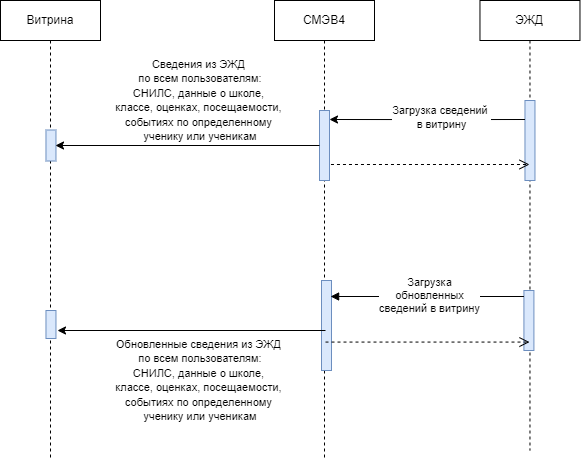 Рис. 1. Общая схема взаимодействияСистема ЭЖД должна обеспечивать передачу в ЕПГУ следующих данных:1. Информация про обучающегося, школу и класс – все имеющиеся для обучающегося данные за текущий и прошедшие учебные годы. Сведения об обучающемся должны передаваться независимо от наличия для него данных по отметкам и пропускам.2. Информация по законным представителям обучающегося и ссылка для бесшовного перехода в ЭЖД.3. Изучаемые в классе предметы за каждый переданный класс.4. Учебные и аттестационные периоды за каждый переданный учебный год.5. Выставленные отметки за период по каждому предмету за каждый переданный класс.6. Годовые и итоговые отметки за каждый переданный класс.7. Статистика по обучению:должны передаваться средневзвешенные баллы за текущий учебный год – с детализацией по периодам вплоть до недель, предметам, типам отметок.Разрезы, в которых должны передаваться данные:по предметам: общий по всем предметам и отдельно по каждому предмету;по типам отметок: общий по всем отметкам и отдельно по отметкам за контрольную работу;по периодам: четвертные/триместровые/семестровые оценки и итоговые.8. Количество уроков по предметам за текущий аттестационный период.9. События, относящиеся к школе, классу или непосредственно обучающемуся.10. Данные для формирования ссылки, обеспечивающей бесшовный переход в ЭЖД, в виде постоянной части ссылки на дневник и переменной части ссылки, актуальной для переданного ученика или законного представителя. В случае возможности авторизации в ЭЖД ученика или законного представителя через ЕСИА, необходимо передавать ссылку на авторизацию через ЕСИА.11. Сведения по урокам, включенным в расписание для класса, а также изменения в расписании.12. Домашнее задание.Система ЭЖД должна позволять передавать:первоначальную выгрузку данных за три предыдущих года на ЕПГУ с использованием СМЭВ 4.х. через ПОДД СМЭВ либо любым другим согласованным способом;обновленных данных по пользователям с установленной периодичностью, с использованием СМЭВ 4.х. через ПОДД СМЭВ.Перечень для выгрузки ретроспективных данных указан в приложении Е.При добавлении или изменении данных на стороне ЭЖД они должны передаваться в метод загрузки сведений по обучающимся и их представителей, при удалении данных – в метод удаления данных. Максимальный объем данных, передаваемых в рамках одного запроса, не должен превышать 5 МБ.Спецификация с описанием возможных методов взаимодействия приведена в разделе «2.1.4. Спецификация API для передачи сведений от ЭЖД в витрину раздела «Мое образование» ЕПГУ» на стр. 28 данного документа.Описание структуры передаваемых данных приведено в подразделе «2.1.2. Описание структуры данных для взаимодействия ЭЖД с витриной раздела «Мое образование» на стр. 7 данного документа.Данные из ЭЖД должны передаваться в формате csv, в кодировке utf-8, каждая сущность должна передаваться в отдельном файле, разделитель в файлах – точка с запятой, наименование файлов и порядок атрибутов в них должны соответствовать шаблонам, описание которых приведено в приложении Д.Для обеспечения уникальности записей все идентификаторы записей должны формироваться по шаблону RRNNSSS-ID, где:RR – код региона, в котором установлен дневник в соответствии со справочником регионов (таблица 41);NN – код дневника, в соответствии со справочником подключенных дневников (таблица 42);SSS – идентификатор экземпляра дневника внутри региона, целое число, дополненное лидирующими нулями, значение определяется поставщиком сведений;ID – идентификатор записи ЭЖД, не более 16 цифр;Пример сформированного идентификатора для региона Москва, дневника ЭлЖур: 7701001-1234567890123456.2.1.1.2. Требования к временным характеристикам обработки запросовПередача данных из ЭЖД в витрину раздела «Мое образование» должна осуществляться регулярно по установленному расписанию (не реже, чем один раз в час) для всех учетных записей обучающихся из ЭЖД.2.1.1.3. Порядок подключения ЭЖД к СМЭВ 4.х.При реализации взаимодействия с использованием СМЭВ 4.х необходимо учитывать требования документа «Методические рекомендации по работе с подсистемой обеспечения доступа к данным федеральной государственной информационной системы «Единая система межведомственного электронного взаимодействия» версии 2.5.3.0.Для подключения к СМЭВ 4.x со стороны ЭЖД необходимо:1) получить сертификат электронной подписи органа власти – владельца ИС ЭЖД;2) зарегистрировать ИС ЭЖД в тестовой среде СМЭВ (ТСМЭВ) и СМЭВ. Регистрация осуществляется через ЛК УВ в соответствии с пунктом 5.1.2 Руководства пользователя ЛК УВ;3) для ИС ЭЖД, ранее не подключенных к СМЭВ, направить в СЦ заявку на подключение к СМЭВ;4) для ранее подключенных к СМЭВ 2.x: направить в СЦ заявку на дополнительную настройку защищенного канала связи до СМЭВ 3 и СМЭВ 4;5) установить Агента ПОДД СМЭВ. Дистрибутив Агента и Руководство администратора Агента ПОДД СМЭВ, необходимые для установки, размещены на технологическом портале СМЭВ3 https://smev3.gosuslugi.ru/portal/.2.1.2. Описание структуры данных для взаимодействияЭЖД с витриной раздела «Мое образование»Данные должны передаваться для всех обучающихся.При удалении ранее переданных записей, они должны быть переданы в метод удаления данных ПОДД СМЭВ.Структура передаваемых данных приведена ниже (таблица 1-таблица 34).Таблица 1 Состав сущностей, по которымдолжны передаваться сведения из ЭЖДТаблица 2Состав атрибутов, передаваемых в сущности ChildrenТаблица 3 Состав атрибутов, передаваемых в сущности EventsТаблица 4 Состав атрибутов, передаваемых в сущности StudentsТаблица 5 Состав атрибутов, передаваемых в сущности Students_EventsТаблица 6 Состав атрибутов, передаваемых в сущности ClassesТаблица 7 Состав атрибутов, передаваемых в сущности Classes_StudentsТаблица 8 Состав атрибутов, передаваемых в сущности SchoolsТаблица 9 Состав атрибутов, передаваемых в сущности DiariesТаблица 10 Состав атрибутов, передаваемых в сущности SubjectsТаблица 11 Состав атрибутов, передаваемых в сущности Subjects_ClassesТаблица 12 Состав атрибутов, передаваемых в сущности SkippingsТаблица 13 Состав атрибутов, передаваемых в сущности PeriodsТаблица 14 Состав атрибутов, передаваемых в сущности Classes_PeriodsТаблица 15 Состав атрибутов, передаваемых в сущности PMarks (period)Таблица 16 Состав атрибутов, передаваемых в сущности LessonsCountТаблица 17 Состав атрибутов, передаваемых в сущности YMarks (year)Таблица 18 Состав атрибутов, передаваемых в сущности StatcommonТаблица 19 Состав атрибутов, передаваемых в сущности Statscommon_Periods_StudentsТаблица 20 Состав атрибутов, передаваемых в сущности StatsubjectТаблица 21Состав атрибутов, передаваемых в сущности Statsubject_Periods_Students_SubjectsТаблица 22 Состав атрибутов, передаваемых в сущности CommonplanmarksТаблица 23 Состав атрибутов, передаваемых в сущности MarksТаблица 24Состав атрибутов, передаваемых в сущности RepresentativesТаблица 25Состав атрибутов, передаваемых в сущности LessonsТаблица 26Состав атрибутов, передаваемых в сущности ChangesТаблица 27Состав атрибутов, передаваемых в сущности Change_detailsТаблица 28Состав атрибутов, передаваемых в сущности HomeworksТаблица 29 Состав атрибутов, передаваемых в сущности lessons_studentsТаблица 30 Состав атрибутов, передаваемых в сущности homeworks_studentsТаблица 31 Состав атрибутов, передаваемых в сущности classes_students_subjectsТаблица 32 Состав атрибутов, передаваемых в сущности MaterialsТаблица 33 Состав атрибутов, передаваемых в сущности Homeworks_MaterialsТаблица 34 Состав атрибутов, передаваемых в сущности Lessonss_Materials2.1.3. Используемые справочникиПеречень значений для справочных полей, используемых при передаче данных приведен ниже (таблица 35-таблица 43).Таблица 35Состав списковых значений атрибута Events.typeПеречень может быть расширен значениями, используемыми в ЭЖД.Таблица 36Состав списковых значенийатрибута Events.statusТаблица 37Состав списковых значений атрибута Skippings.typeТаблица 38Состав списковых значений атрибута Periods.typeТаблица 39Состав списковых значений атрибута Subjects_Classes.mark_scale, Marks.scaleТаблица 40Состав списковых значений атрибута Marks.work_typeТаблица 41 Справочник кодов регионовТаблица 42 Справочник кодов подключаемых дневниковТаблица 43Состав списковых значений атрибутаChange_details.type2.1.4. Спецификация API для передачи сведений от ЭЖД в витрину раздела «Мое образование» ЕПГУ2.1.5. Спецификация API получения внутреннего логина и пароля системы ЭЖД{  «openapi»: «3.0.1»,  «info»: {    «title»: «EJD Service REST API Documentation»,    «version»: «1.1»  },  «servers»: [    {      «url»: «http://localhost:8080»,      «description»: «Generated server url»    }  ],  «paths»: {    «/api/{version}/users/send-credentials»: {«post»: {        «tags»: [          «Получить учетные данные для входа»],        «operationId»: «sendUserCredentials»,        «parameters»: [          {            «name»: «version»,            «in»: «path»,            «required»: true,            «style»: «simple»,            «explode»: false,            «schema»: {              «type»: «string»            }          }        ],        «requestBody»: {          «content»: {            «application/json»: {              «schema»: {                «$ref»: «#/components/schemas/SendUserCredentialsRequest»              }            }          },          «required»: true        },        «responses»: {          «200»: {            «description»: «ОК»          },          «400»: {«description»: «Некорректные параметры запроса»,            «content»: {«application/json»: {                «schema»: {                  «$ref»: «#/components/schemas/Error»}              }            }          },          «404»: {            «description»: «Запрашиваемый ресурс не найден»,«content»: {              «application/json»: {                «schema»: {                  «$ref»: «#/components/schemas/Error»                }              }            }          },          «500»: {            «description»: «Ошибка»,            «content»: {              «application/json»: {                «schema»: {                  «$ref»: «#/components/schemas/Error»                }              }            }          }        }      }    },    «/api/{version}/users/representatives»: {      «post»: {        «tags»: [          «Создать аккаунт представителя»        ],        «operationId»: «createRepresentative»,        «parameters»: [          {            «name»: «version»,            «in»: «path»,            «required»: true,            «style»: «simple»,            «explode»: false,            «schema»: {              «type»: «string»            }          }        ],        «requestBody»: {          «content»: {            «application/json»: {              «schema»: {                «$ref»: «#/components/schemas/CreateRepresentativeRequest»              }            }          },          «required»: true        },        «responses»: {          «200»: {            «description»: «ОК»},          «400»: {            «description»: «Некорректные параметры запроса»,            «content»: {«application/json»: {                «schema»: {                  «$ref»: «#/components/schemas/Error»                }              }            }          },          «500»: {            «description»: «Ошибка»,            «content»: {              «application/json»: {                «schema»: {                  «$ref»: «#/components/schemas/Error»                }              }            }          }        }      }    }  },  «components»: {    «schemas»: {      «Error»: {        «type»: «object»,        «properties»: {          «code»: {            «type»: «string»,            «description»: «Код ошибки»,            «example»: «400»          },          «messsage»: {            «type»: «string»,            «description»: «Текст ошибки»,            «example»: «Некорректные параметры запроса»          }        }      },      «SendUserCredentialsRequest»: {        «type»: «object»,        «properties»: {          «email»: {            «type»: «string»},          «user_id»: {            «type»: «string»,            «description»: «Идентификатор ученика или законного представителя»,«example»: «0101001-20067»          }        }      },      «Child»: {        «type»: «object»,        «properties»: {          «id»: {            «type»: «string»,«description»: «Идентификатор ребенка в ЭЖД»,«example»: «0101001-20067»          },          «school_id»: {            «type»: «string»,            «description»: «Идентификатор школы»,            «example»: «0101001-2»          },          «class_id»: {            «type»: «string»,«description»: «Идентификатор класса»,«example»: «0101001-1745432»          }        },        «description»: «Сведения о связанных детях»},      «CreateRepresentativeRequest»: {        «required»: [          «children»,          «email»,          «firstName»,          «lastName»        ],        «type»: «object»,        «properties»: {          «firstName»: {«type»: «string»,            «description»: «Имя законного представителя»          },          «lastName»: {            «type»: «string»,            «description»: «Фамилия законного представителя»          },          «patronymic»: {            «type»: «string»,«description»: «Отчество законного представителя»          },          «email»: {            «type»: «string»,            «description»: «Адрес электронной почты представителя»},          «children»: {            «type»: «array»,            «description»: «Сведения о связанных детях»,            «items»: {              «$ref»: «#/components/schemas/Child»            }          }        }      }    }  }}2.2. Требования к взаимодействию с ЕПГУ в части передачи внутренних логина и пароля системы ЭЖД2.2.1. Сценарии взаимодействия с ЕПГУ в части передачи внутренних логина и пароля системы ЭЖДПользователю после подключения ЭЖД в разделе «Мое образование» должна быть доступна функциональность получения внутренних логина и пароля системы ЭЖД.Законный представитель, аккаунт которого отсутствует в системе ЭЖД, должен иметь возможность инициировать из раздела «Мое образование» регистрацию в системе ЭЖД.Данная функциональность должна отображаться в пользовательском интерфейсе раздела «Мое образование» только в том случае, если система ЭЖД поддерживает вход по внутреннему логину-паролю.Сценарий регистрации пользователя в системе ЭЖД:1. ЕПГУ проверяет, есть ли у пользователя-родителя профиль в системе ЭЖД и подтверждает, что профиль отсутствует.2. Пользователь выбирает команду регистрации в системе ЭЖД и подтверждает свое согласие на передачу персональных данных в систему ЭЖД.3. ЕПГУ направляет запрос в систему ЭЖД.4. Система ЭЖД создает нового пользователя и направляет логин и ссылку для завершения регистрации на адрес электронной почты, указанный в профиле пользователя на ЕПГУ.5. Система ЭЖД направляет в систему ответ об успешном создании пользователя.6. ЕПГУ отображает пользователю сообщение об успешной регистрации и необходимости проверить свой почтовый ящик.Ребенок старше 14 лет (уже имеет аккаунт в ЭЖД, если видит данные о своем обучении), либо законный представитель, который имеет аккаунт в ЭЖД, должен иметь возможность инициировать из раздела «Мое образование» получение своего логина и пароля ЭЖД.Данная функциональность должна отображаться в пользовательском интерфейсе только в том случае, если ЭЖД поддерживает вход по внутреннему логину-паролю.Сценарий получения логина и пароля ЭЖД:1. ЕПГУ проверяет, есть ли у пользователя-родителя или пользователя-ученика профиль в ЭЖД и подтверждает, что есть.2. Пользователь выбирает команду получения логина и пароля от дневника и подтверждает свое согласие на передачу персональных данных в систему ЭЖД.3. Если пользователь – родитель, он дополнительно выбирает в модальном окне, логин и пароль для кого он хочет получить: для себя или для ребенка.4. ЕПГУ направляет запрос в систему ЭЖД.5. Система ЭЖД направляет логин и ссылку для восстановления пароля на адрес электронной почты, указанной в профиле на ЕПГУ.6. Система ЭЖД направляет в систему ответ об успешной отправке ссылки.7. ЕПГУ отображает пользователю сообщение об успешной отправке ссылки и о необходимости проверить свой почтовый ящик.2.2.2. Требования к ЭЖД для обеспечения взаимодействия с ЕПГУ в части передачи внутренних логина и пароля системы ЭЖДДля обеспечения работы описанных выше сценарие в системе ЭЖД должен быть разработан сервис, позволяющий:1) получить данные для авторизации существующего пользователя;2) создать нового пользователя и получить его данные для авторизации.Из ЕПГУ в систему ЭЖД для создания нового пользователя должны передаваться как минимум следующие данные:1) ФИО родителя;2) школа связанного ученика;3) класс связанного ученика;4) адрес электронной почты родителя для направления уведомления;5) id в системе ЭЖД связанного ученика.Из ЕПГУ в систему ЭЖД для получения внутренних логина и пароля системы ЭЖД должны направляться как минимум следующие данные:1) id в системе ЭЖД ученика (если получение инициируется учеником или родителем для учетной записи связанного ученика) / id в системе ЭЖД связанного ученика (если получение инициируется родителем);2) адрес электронной почты ученика для направления уведомления (если получение инициируется учеником) / адрес электронной почты родителя для направления уведомления (если получение инициируется родителем).Из системы ЭЖД в ЕПГУ должен направляться ответ, содержащий сведения о положительном или отрицательном результате.В случае положительного результата система ЭЖД должна направлять на электронную почту из запроса уведомление, содержащее логин пользователя и ссылку на создание/изменение пароля.Спецификация openApi для сервиса получения внутреннего логина и пароля системы ЭЖД приведена в разделе 2.1.5 и должна быть зарегистрирована поставщиком сервиса в СМЭВ 4.x. При регистрации сервиса в качестве потребителя данных должен быть указан ЕПГУ. Порядок регистрации openApi указан в документе «Регламент подключения к СМЭВ 4».2.3. Требования к интеграции с коммуникационной платформойФункционал интеграции с коммуникационной платформой должен обеспечивать следующие возможности:связь учетных записей пользователей ИС ЭЖД и учебных учетных записей пользователей коммуникационной платформы;автоматизированное создание чатов ОО в коммуникационной платформе и работа с созданными чатами;автоматизированное создание видеоконференций для проведения уроков в дистанционном формате;указанная функциональность коммуникационной платформы доступна для учебных учетных записей и изолирована от общего пространства коммуникационной платформы.2.3.1. Требования к связи пользователей ИС ЭЖД и коммуникационной платформыСвязь учетной записи пользователя ИС ЭЖД с учебной учетной записью пользователя коммуникационной платформы должна создаваться при первом переходе пользователя и авторизации в коммуникационной платформе и сохраняться на стороне ИС ЭЖД. Дальнейшие переходы должны выполняться без дополнительной авторизации.После создания связи идентификаторы пользователя ЕСИА и пользователя коммуникационной платформы, должны передаваться в витрину раздела «Мое образование» на ЕПГУ (см. описание структуры данных в пункте 2.1.2 данного документа).Пользовательский путь установления связи учетной записи ИС ЭЖД и коммуникационной платформы должен включать следующие шаги:1. Пользователь авторизуется в ИС ЭЖД посредством ЕСИА.2. Пользователь выбирает команду перехода в коммуникационную платформу.3. Пользователь проходит аутентификацию в коммуникационной платформе4. Пользователь перенаправляется на страницу с информацией об успешной связке учетных записей и возможностью перехода в интерфейс коммуникационной платформы.5. Пользователь переходит в интерфейс коммуникационной платформы для использования чатов или звонков.Диаграмма взаимодействия ИС ЭЖД и коммуникационной платформы и соответствующие методы API в части связи учетных записей пользователей описаны в приложении к данному документу (см. приложение А).До реализации функционала связи пользователей ИС ЭЖД с коммуникационной платформой подключение пользователей к описанной выше коммуникационной платформе может быть реализовано по временной схеме (без интеграции с ИС ЭЖД), в соответствии с рекомендациями поставщика коммуникационной платформы.После реализации сервиса связывания учетных записей ЕСИА и коммуникационной платформы для всех типов учетных записей (упрощенной, стандартной, подтвержденной) с хранением связи на стороне ЕСИА, необходимо при связывании пользователей ЭЖД и коммуникационной платформы использовать сервис связывания учетных записей ЕСИА и коммуникационной платформы.2.3.2. Требования к работе с чатами коммуникационной платформыВ рамках работы с чатами коммуникационной платформы в ИС ЭЖД должны быть обеспечены:создание школьных чатов – чатов классов, групп, изучаемых классами предметов;управление списком участников школьных чатов в коммуникационной платформе.2.3.2.1. Требования к созданию школьных чатовШкольные чаты должны создаваться:в автоматическом режиме при создании или изменении структуры ОО;в автоматизированном режиме администратором ОО.В автоматическом режиме должны создаваться следующие чаты:1. Учительский чат.В состав чата должны быть включены все учителя ОО. Учительский чат должен создаваться при создании ОО. При добавлении или удалении учителя в ОО он должен автоматически добавляться или удаляться из учительского чата.2. Чат каждого класса ОО.В состав чата должны быть включены классный руководитель и все обучающиеся класса.3. Родительский чат каждого класса ОО.В состав чата должны быть включены классный руководитель и все родители учеников класса.Администратор должен иметь возможность создания следующих чатов:1. Чат класса по предмету.В состав чата должны быть включены учитель по предмету и все обучающиеся класса.2. Чат группы по предмету.В состав чата должны быть включены учитель по предмету и все обучающиеся группы.При переводе или приеме нового обучающегося в класс должны автоматически вноситься следующие изменения в чаты:новый обучающийся добавляется в чат класса;родители обучающегося добавляются в родительский чат класса;новый обучающийся добавляется во все ранее созданные чаты класса по предметам;если новый обучающийся добавлен также в группу (группы) – он добавляется во все ранее созданные чаты групп по предметам.При исключении обучающегося из класса или группы он и его родители должны быть в автоматическом режиме удалены из соответствующих чатов.При переводе класса на новый учебный год, не должны создаваться новый чат класса или родительский чат, должны изменяться только параметры чатов.Создание чата должно выполняться посредством вызова метода «Создание нового чата» OpenAPI (см. описание в приложении (приложение Б) данного документа).После создания в чат должны быть последовательно добавлены все участники соответствующей структурной единицы, у которых установлена связь с пользователем коммуникационной платформы, и назначены права администратора чата пользователям с соответствующим уровнем доступа, как описано в пункте 2.3.2.2.2.3.2.2. Требования к управлению списком участников школьных чатов в коммуникационной платформеДолжны быть реализованы следующие функции:добавление пользователя в чат;удаление пользователя из чата;добавление пользователю прав администратора чата;удаление пользователю прав администратора чата;блокировка пользователя чата.Добавление пользователя в чат должно выполняться в автоматическом режиме:при создании чата с участием пользователя – если для пользователя есть связанный идентификатор коммуникационной платформы;при установлении связи с пользователем коммуникационной платформы – во все созданные ранее чаты, участником которых должен являться данный пользователь (например, чаты класса по предметам).Добавление пользователя в чат должно выполняться посредством вызова метода «Добавление пользователя в чат» OpenAPI (см. описание в приложении (приложение Б) данного документа).Удаление пользователя из чата должно выполняться в автоматическом режиме при исключении пользователя ИС ЭЖД из соответствующей структурной единицы ОО.Удаление пользователя из чата должно выполняться посредством вызова метода «Удаление пользователя из чата» OpenAPI (см. описание в приложении (приложение Б) данного документа).Права администратора чата должны назначаться в автоматическом режиме:классному руководителю при создании чата класса;учителю по предмету в классе или группе – при создании чата класса (группы) по соответствующему предмету.Назначение прав администратора чата должно выполняться посредством вызова метода «Добавление пользователю прав администратора» OpenAPI (см. описание в приложении (приложение Б) данного документа).Права администратора чата должны удаляться в автоматическом режиме при внесении соответствующих изменений в настройках структуры ОО в ИС ЭЖД.Удаление прав администратора чата должно выполняться посредством вызова метода «Удаление у пользователя прав администратора» OpenAPI (см. описание в приложении (приложение Б) данного документа).Блокировка пользователя чата должно выполняться с использованием метода «Блокировка пользователя» OpenAPI (см. описание в приложении (приложение Б) данного документа).Во все чаты в качестве Администратора должен автоматически добавляться администратор ОО.2.3.3. Требования к созданию видеоконференций в коммуникационной платформеФункционал создания видеоконференций должен обеспечивать следующие возможности:создание ссылки для проведения онлайн-урока из расписания электронного журнала и дневника;публикация информации об уроке и ссылки на онлайн-урок в электронном журнале и дневнике;подключение пользователей к онлайн-уроку и проведение уроков с использованием видеоконференции.Создание ссылки должно выполняться посредством вызова метода «Создание звонка» (см. описание в приложении (приложение Г) данного документа).В Системе должна сохраняться полученная в ответе метода ссылка на видеоконференцию и использоваться для подключения пользователей к дистанционному уроку.3. Рекомендации к функциям РГИС ЭЖД3.1. Пользователи СистемыСистема должна поддерживать работу следующих категорий пользователей:администраторы системы (далее по тексту – Администратор);администрация ОО – директора ОО, заместители директоров ОО (далее по тексту – Завуч);председатели методических объединений (далее по тексту – Председатель МО);преподаватели (далее по тексту – Учитель);классные руководители;наставники;обучающиеся;родители (законные представители) (далее по тексту – Родитель).Система должна учитывать возможность принадлежности пользователя к нескольким категориям.3.2. Авторизация пользователей СистемыАвторизация всех пользователей Системы должна осуществляться с использованием Единой системы идентификации и аутентификации (ЕСИА).Обучающиеся до 14 лет должны иметь возможность авторизации в Системе с использованием учётной записи ЕСИА после подтверждения полномочий на доступ к региональному ЭЖД одним из родителей (законным представителем) ребенка.Согласие законного представителя ребенка должно предоставляться через платформу согласий ЕСИА. Для выдачи согласия через платформу согласий ЕСИА на стороне ЭЖД должен быть размещен баннер «Предоставить разрешение на доступ к региональному ЭЖД», доступный пользователю с ролью Родитель. По клику на баннер должна открываться страница ЕСИА для подтверждения согласия на доступ ребенка к ЭЖД с возможностью выбора детей из списка. В случае, если законный представитель подтверждает полномочия на доступ ребенка (детей) к ЭЖД, в ЕСИА сохраняется признак наличия полномочий для указанной учетной записи ребенка на доступ к региональному ЭЖД и передается в соответствующую систему ЭЖД.Функционал доступа в ЭЖД детей до 14 лет через ЕСИА должен быть реализован после подтверждения готовности платформы согласий со стороны Министерства цифрового развития, связи и массовых коммуникаций Российской Федерации. Работы по настройке взаимодействия с ЕСИА должны проводиться в соответствии с актуальным регламентом информационного взаимодействия Участников с Оператором ЕСИА и Оператором эксплуатации инфраструктуры электронного правительства, методическими рекомендациями по использованию Единой системы идентификации и аутентификации.3.3. Логирование событийСистема должна обеспечивать журналирование всех существенных, в том числе служебных событий.Включению в журнал логирования подлежат в том числе следующие события:авторизация и завершение сеансов пользователей;события, связанные с ведением электронного журнала, в том числе с выставлением и изменением отметок, фиксацией пропусков уроков;события, связанные с выдачей домашних заданий;события, связанные с ведением личных дел обучающихся, выпуском приказов, ведением реестров ОО;интеграционные события (например, ошибки при получении входящих сообщений из внешних систем).Для каждого события должны фиксироваться в том числе следующие сведения:дата и время события;данные о пользователе;тип события (ошибка, предупреждение и т.д.);дополнительные сведения о событии, позволяющие идентифицировать связанную сущность (сущности) Системы.Сформированные журналы логирования должны быть доступны для поиска и просмотра информации администраторам Системы.Изменение записей журналов логирования должно быть недоступно всем категориям пользователей Системы.3.4. Программное обеспечениеВ составе системного и специального программного обеспечения подсистем Системы, а также СУБД, допускается использование только свободного программного обеспечения. Обоснование выбора конкретных технологических решений и состава используемых программных средств должно быть приведено на стадии разработки технического проекта.В случае необходимости приобретения программного обеспечения (или технической поддержки), программных комплексов или компонентов, требуется отдавать приоритет:1) программному обеспечению со свободными лицензиями;2) программному обеспечению, происходящему из Российской Федерации и внесенному в соответствующий перечень, согласно постановлению Правительства Российской Федерации от 16 ноября 2015 г. № 1236 «Об установлении запрета на допуск программного обеспечения, происходящего из иностранных государств, для целей осуществления закупок для обеспечения государственных и муниципальных нужд».3.5. Функции системыСистема должна обеспечивать выполнение следующих групп функций:ведение электронного журнала;осуществление внутришкольного контроля;ведение электронного дневника;осуществление печати и экспорта;учет контингента обучающихся;ведение календаря событий;доска объявлений.Реализация Системы в части выполнения перечисленных групп функций должна обеспечивать принцип однократного ввода информации.3.5.1. Ведение электронного журнала3.5.1.1. Классный журнал3.5.1.1.1. Формирование классных журналовКлассные журналы должны формироваться автоматически на основе сведений об учебных группах и изучаемых ими дисциплинах. Учителя должны иметь доступ к страницам классных журналов только преподаваемых дисциплин, классный руководитель – также ко всем страницам классного журнала своих классов, администрация ОО – ко всем страницам всех классных журналов.Даты уроков в классном журнале должны формироваться автоматически с учетом действующего расписания уроков и сведений о заменах уроков.3.5.1.1.2. Поддержка единого списка обучающихся для всех видов учебных группДля каждого вида учебных групп в классном журнале формируется единый список обучающихся, входящих в ее состав.Электронный журнал позволяет вести учет успеваемости и формировать единый список для следующих видов учебных групп:весь класс (учебная группа из всех обучающихся класса);на уровне класса (учебная группа из части обучающихся отдельного класса);на уровне параллели (учебная группа из обучающихся одной параллели);межпараллельная (учебная группа из обучающихся нескольких параллелей);составная (учебная группа, объединяющая несколько учебных групп).Функционал зачисления обучающихся в учебные группы должен поддерживать возможность осуществления переходов обучающихся между учебными группами в течение учебного года с соответствующим отображением данных переходов в электронном журнале и его печатной версии.3.5.1.1.3. Поддержка ведения индивидуальных журналовДля обучающихся, осуществляющих обучение по адаптированным программам, временно получающих образование на дому по состоянию здоровья и т.п., должна быть реализована возможность ведения индивидуальных журналов.3.5.1.2. Учет успеваемости и посещаемости3.5.1.2.1. Фиксация пропусков уроков и опозданийСистема должна позволять фиксировать посещаемость обучающихся путем выставления преподавателем отметок об отсутствии («Н») обучающегося. В случае опоздания обучающегося должна быть предусмотрена возможность указания времени (в минутах), на которое обучающийся опоздал на урок.3.5.1.2.2. Выставление отметокКлассный журнал должен позволять за один урок выставить обучающемуся нескольких отметок с возможностью указания вида деятельности (типа работы), за которую получена данная отметка, и названия работы.У каждой выставленной отметки должна быть предусмотрена возможность добавления индивидуального текстового описания.Выставление отметки обучающемуся должно быть предусмотрено в том числе в случае его отсутствия на уроке (в ту же клетку классного журнала).В электронном журнале должна быть предусмотрена возможность выставления одинарных (например, «5») и двойных (например, «5/5») отметок в одну клетку. Выставление двойных отметок должно быть доступно только для списка предметов, указанного в настройках электронного журнала ОО в соответствии с Положением об аттестации данной ОО.3.5.1.2.3. Поддержка различных систем оцениванияЭлектронный журнал должен позволять настраивать (в том числе индивидуально для отдельных параллелей, классов, предметов и учебных групп) набор отметок, используемых в ОО. Система должна контролировать выставление отметок, допустимых в соответствии с установленными настройками. Также в электронном журнале должен присутствовать функционал, позволяющий выставление дополнительных символов («+» и «–») рядом с отметкой. Опция выставления дополнительных символов должна быть доступна в настройках электронного журнала администратору.Система может поддерживать ведение учета успеваемости с учетом особенностей следующих систем оценивания:Безотметочная – текущие и итоговые отметки не выставляются.Зачетная – итоговая отметка «зачет» выставляется при наличии указанного процента «зачетов» за работы, проводимые в течение аттестационного периода.Балльная (5, 10, 100) – итоговая отметка вычисляется как среднее арифметическое (средневзвешенное при использовании в ОО системы «весов отметок») текущих отметок в течение аттестационного периода.Критериальная - оценивание обучающихся за каждую работу производится по заданным для предмета критериям; итоговый балл по каждому критерию в конце аттестационного периода вычисляется отдельно (как среднее арифметическое или выбирается преподавателем как «наиболее точно характеризующая» из полученных обучающимся в течение аттестационного периода); итоговый балл за аттестационный период вычисляется как сумма баллов по каждому критерию; должна быть предусмотрена возможность автоматического перевода итогового балла в балльную (5-, 10-, 100-) шкалу.3.5.1.2.4. Поддержка видов деятельности (типов работ)Должна быть предусмотрена возможность управления допустимыми видами деятельности (типами работ) на следующих уровнях:На уровне ОО (действуют для учебных групп во всех параллелях и по всем предметам, определяются Завучем).На уровне методического объединения (действуют для всех учебных групп по данному предмету в методическом объединении, определяются Председателем МО).На уровне учебной группы (действуют в конкретной учебной группе, определяются Учителем).У каждого типа работы должна быть возможность указать вес работы (отметки, полученной за работу), используемый при расчете средневзвешенной отметки. Максимальное и минимальное значение весов, в том числе возможность использования дробных значений веса, должна определяться Администратором в настройках Системы.3.5.1.2.5. Поддержка методических объединенийВ системе должна быть возможность настройки методических объединений, существующих в ОО с возможностью настройки особенностей видов деятельности (типов работ) и принципов аттестации, обучающихся по предметам, входящим в объединение.3.5.1.2.6. Ограничение редактирования выставления отметокДолжна быть реализована возможность настройки ограничения редактирования отметок, домашних заданий, тем уроков. При включении ограничения учителя должны иметь возможность выставлять и изменять отметки только в рамках текущего аттестационного периода до наступления нового периода. Также должна быть возможность настроить количество проведенных уроков, за которые учитель может выставлять и изменять отметки после их проведения.Дополнительно должна быть обеспечена возможность ограничения выставления отметок по количеству последних уроков с возможностью задания различных сроков для отметок за работу на уроке и контрольных работ.3.5.1.2.7. Ручная блокировка редактирования журналаДолжна быть обеспечена возможность ручной блокировки Завучем возможности редактирования журнала. После блокировки изменение отметок (в том числе итоговых), тем уроков и домашних заданий в данный аттестационный период учителями невозможно.3.5.1.2.8. Контроль за исправлением отметокРекомендуем допустить возможность включения режима автоматической блокировки (через указанное количество минут после выставления) выставленных отметок (запрет на исправление отметки учителем). После блокировки исправление отметок доступно только с разрешения Завуча.3.5.1.2.9. Комментарии к работам и отметкамДолжна быть обеспечена возможность внесения комментария к выставленным отметкам: к каждой работе и к каждой отдельной отметке обучающегося. Комментарий должен быть виден обучающемуся, родителю (законному представителю), Администратору, директору ОО, завучу.3.5.1.2.10. Автовычисление отметокпромежуточной и итоговой аттестацииС учетом используемой системы оценивания и настроек правил аттестации при выставлении новых отметок в классном журнале должна автоматически рассчитываться прогнозируемая отметка (вычисляемый балл). Выставление итоговой отметки в зависимости от настроек может осуществляться одним из способов:- автоматически с возможностью ручной корректировки;- вручную преподавателем.3.5.1.2.11. Комментарии обучающимсяДолжна быть обеспечена возможность написать комментарий обучающемуся. Комментарий должен отображаться в дневнике. Для учителя должна быть реализована возможность просмотра факта прочтения комментария родителями обучающегося.3.5.1.2.12. «Пометки» учителяДля фиксации дополнительных сведений преподавателем в электронном журнале должна быть предусмотрена возможность выставления «пометок учителя» (например, наличие «долга» и т.п.). Управление допустимыми «пометками учителя» осуществляется преподавателем. При создании допустимых «пометок учителя» должна быть предусмотрена возможность автоматического преобразования «пометки» в отметку через заданное преподавателем количество дней.3.5.1.3. Домашние задания и темы уроков3.5.1.3.1. Ведение поурочного планирования (календарно-тематического плана)В электронном журнале у учителя должна быть возможность создания, редактирования, использования существующего или загрузки нового поурочного планирования из файла.В календарно-тематическом планировании должна быть возможность указать тему, количество часов на изучение темы, планируемого домашнего задания.3.5.1.3.2. Ведение графика контрольных работДолжна быть предусмотрена возможность ведения графика контрольных и проверочных работ. Внесение контрольных работ в график осуществляется преподавателями соответствующих дисциплин с учетом действующего расписания и контролем ограничений, установленных администрацией ОО (допустимое количество контрольных работ в один день, возможность проведения контрольных работ в понедельник). Сведения из графика контрольных работ должны быть доступны обучающимся и их родителям (законным представителям). Для администрации ОО должен формироваться сводный график контрольных работ в ОО.3.5.1.3.3. Запись домашних заданий и тем уроковДля записи темы урока и выдачи домашнего задания в электронном журнале должна быть предусмотрена форма ввода темы урока и домашнего задания.Должно быть реализовано автоматическое заполнение тем уроков и домашних заданий из календарно-тематического плана с возможностью ручной корректировки.После ввода темы урока, текста домашнего задания и выбора числа, к которому его надо выполнить, домашнее задание должно быть записано в журнал и в дневники обучающихся.Должна быть реализована возможность выдачи индивидуальных домашних заданий (одному обучающемуся или группе обучающихся).3.5.1.3.4. Прикрепление материалов к домашним заданиямК домашнему заданию должна быть возможность прикрепления одного или нескольких файлов. Прикрепленные файлы должны отображаться в электронном дневнике и быть доступны для скачивания обучающимся и родителям (законным представителям).Так же в домашнем задании должна быть возможность указать ссылки на материалы в подсистеме «Библиотека ЦОК» ФГИС «Моя школа». Указанные ссылки должны быть доступны быть доступны в электронном дневнике обучающимся и родителям (законным представителям).3.5.1.3.5. Прикрепление результата выполнения домашнего заданияДолжна быть предусмотрена возможность выдавать домашнее задание, позволяющее систематизировано собирать результат его выполнения обучающимися (в форме прикрепление файлов или другим способом). В случае использования такого типа домашнего задания в электронном дневнике обучающегося должна быть реализована возможность прикрепить один или несколько файлов в качестве выполнения домашнего задания. Для учителя должны быть реализованы интерфейсы, позволяющие просматривать файлы, прикрепленные обучающимися, с возможностью выставления отметки за выполнение домашней работы.3.5.1.3.6. Указание времени на выполнение домашнего заданияПри выдаче домашнего задания может быть предусмотрена возможность указать время, планируемое учителем на выполнение домашнего задания.3.5.1.4. Сопровождение работы наставника (тьютора обучающегося)3.5.1.4.1. Назначение наставника (тьютора обучающегося)Должен быть реализован функционал назначения наставника для обучающегося. Наставник назначается из числа сотрудников ОО. Сотрудник с ролью наставника должен иметь доступ к просмотру дневника своего подопечного аналогично роли родителя.Помимо дневника для наставника должно быть реализовано рабочее место, в котором можно посмотреть отчеты о динамике успеваемости обучающегося.3.5.1.4.2. Персональные заметкиДля каждого обучающегося должна быть возможность создания персональных заметок сотрудниками ОО с указанием области видимости (ролей пользователей). Заметки, оставленные по каждому обучающемуся, должны отображаться в соответствии с ролью пользователя.3.5.1.5. Расписание и замены уроков3.5.1.5.1. Управление расписанием: учительское, класса, сводноеФункционал управления расписанием должен обеспечивать следующие формы представления и варианты управления:Сводное расписание – возможность назначения уроков в разрезе кабинетного фонда, классов и предметов, возможностями назначения расписания на всю параллель;Учительское расписание – возможность редактирования расписания отдельного учителя;Расписание по классам – возможность редактирования расписания отдельного класса.Вне зависимости от способа внесения расписания все изменения должны вноситься в единое расписание электронного журнала. Должна быть реализована функция проверки конфликтов (уведомление пользователя при попытке поставить урок учебной группе, у которой уже есть другой урок, кабинету, который уже зарезервирован, учителю, урок которого уже назначен на то же время).3.5.1.5.2. Экспликация зданий, занятость кабинетовРекомендовано, чтобы функционал обеспечивал возможность учета зданий и внутренних помещений (кабинетов) ОО, их расположение, оснащение и пригодность для ведения образовательной деятельности. При формировании расписания занятий должна быть возможность указывать кабинеты, в которых проводятся эти занятия. На основании внесенных данных должна быть возможность отслеживать занятость кабинетов для быстрого поиска свободных кабинетов.3.5.1.5.3. Поддержка двухнедельного расписанияСистема должна поддерживать возможность ведения двухнедельного расписания (в том числе для отдельных предметов).3.5.1.5.4. Ведение книги заменМожет быть реализована возможность внесения локальных (на конкретную дату) изменений расписания с использованием замены учителя (например, на случай болезни учителя, сопровождения обучающихся на выездное мероприятие и т.п.) и (или) замены предмета или отмены урока с указанием причины создания данной замены.Все созданные замены должны объединяться в книге пропущенных и замещенных уроков, если таковая ведется.3.5.1.5.5 Автоматическое внесение в журнал записи о замене урокаЗамены в расписании должны учитываться при формировании электронного журнала и электронного дневника, отображаться в расписании уроков. Также сведения о замене должны отражаться соответствующей записью на странице урока.Должна быть реализована возможность предоставления замещающему учителю доступа к журналу для выставления отметок, записи темы урока и выдачи домашних заданий по проводимым по замене урокам на определенный период до и после их проведения.3.5.1.5.6. Формирование табеля заменНа основании сведений о заменах, внесенных в систему, должен автоматически формироваться отчет (табель замен), содержащий информацию о количестве проведенных замен с момента снятия предыдущего табеля: общее количество и детализация по педагогам.3.5.1.5.7. Планирование дистанционных уроковДолжен быть предусмотрен функционал планирования уроков в дистанционном формате с возможностью выбора всех обучающихся класса, либо отдельных обучающихся, которые будут присутствовать на уроке дистанционно. Сведения о запланированных и проходящих в дистанционном формате уроках должны отображаться в электронном дневнике, а также в соответствующих отчетах классному руководителю и администрации ОО.При планировании урока в дистанционном формате в электронном дневнике обучающимся должна быть доступна кнопка (ссылка) для подключения к уроку. Возможность подключения к дистанционному уроку обучающихся должна появляться после публикации ссылки преподавателем и становиться недоступной после завершения преподавателем дистанционного урока.3.5.1.6. Ведение дополнительных журналовДолжна быть реализована возможность ведения в электронном виде следующих видов журналов ОО с учетом особенностей их ведения:дополнительного образования;групп продленного дня;индивидуальных консультаций.ОО должна иметь возможность создать необходимое количество дополнительных журналов каждого типа с учетом особенностей образовательного процесса в ОО.Все виды дополнительных журналов должны позволять:вести отдельный справочник учебных курсов с возможностью создания произвольного количества учебных групп по каждому курсу;формировать произвольные группы по каждому учебному курсу, включающие обучающихся различных параллелей (с возможностью ограничения выбора параллелей для конкретной группы);формировать расписание занятий произвольной продолжительности без привязки к номерам урока;осуществлять поиск конфликтов в расписании (наложение занятий из дополнительных журналов у отдельных обучающихся и учителей).В рамках ведения дополнительных журналов должна быть возможность фиксировать отсутствие обучающихся, тему занятия, выданные задания, комментарии.3.5.1.6.1. Особенности журналов дополнительного образованияЖурналы дополнительного образования должны позволять осуществлять самостоятельную запись (подать заявку на запись) обучающимися и их родителями (законными представителями) в группы учебных курсов, доступные для обучающегося. При самостоятельной записи в группы дополнительного образования должен осуществляться контроль наложения занятий в группах на текущее расписание обучающегося. Рассмотрение полученных заявок и зачисление в учебные группы осуществляется администрацией ОО.Для каждой учебной группы, позволяющей осуществлять самостоятельную запись, должна быть возможность указать максимальную наполняемость группы и период, в течение которого проводится запись в группу.3.5.1.6.2. Особенности журналов групп продленного дняПри проверке наличия конфликтов в расписании обучающихся наложение занятий журналов групп продленного дня на занятия других видов дополнительных журналов не должны относиться к категории конфликтов.3.5.2. Внутришкольный контроль3.5.2.1. Мониторинг3.5.2.1.1. Контроль прохождения учебной программыДолжна быть возможность мониторинга прохождения учебной программы с информацией о количестве уроков по плану и фактически проведенных уроков, информацией о заменах и заполнении учителями электронного журнала. Отчет о прохождении учебной программы должен формироваться по классу и отдельному учителю.3.5.2.1.2. Контроль своевременности выставления отметокДолжен быть реализован функционал, позволяющий вести мониторинг своевременного заполнения журнала:Формирование отчета по отметкам и пропускам, которые требуют своевременного выставления, но не были выставлены в течение дня.Формирование отчета по не выставленным итоговым отметкам.Директору ОО и завучу должен быть доступен перечень учителей, заполняющих журнал с нарушениями сроков.Учитель должен получать уведомления о необходимости своевременного заполнения журнала и имеющихся нарушениях.3.5.2.1.3. Настройка правил промежуточной и итоговой аттестацииВ электронном журнале должна быть реализована поддержка автоматического прогнозирования итоговой отметки за аттестационный период с учетом используемых в ОО системы оценивания и правил аттестации Положения об аттестации обучающихся. В Системе должны быть реализованы, как минимум, следующие настройки параметров в соответствии с Положением об аттестации: настройка системы весов отметок, возможность выделения контрольных работ, определение параметров отметки, минимальное количество отметок для аттестации обучающегося, допустимый процент пропущенных уроков, поддержка учета обязательных работ, поддержка критериальной оценки работ.3.5.2.1.4. График проверок электронных журналов администрацией ООВ Системе должна быть функциональность по планированию проверки журналов директором ОО, завучем и информирования учителей о предстоящих проверках. При планировании должна быть возможность указать классы, которые будут проверяться, тему и цель проверки.3.5.2.1.5. Работа с замечаниями учителю по ведению электронного журналаВ рамках проведения проверок для директора ОО, завуча должна быть возможность оставить учителю замечания по ведению электронного журнала. Информация о замечаниях должна быть доступна учителям с возможность отмечать факт исправления. В Системе должен формироваться отчет о ходе устранения замечания с возможностью фильтрации замечаний по статусу, учителю, классу.3.5.2.2. Учет посещаемости3.5.2.2.1. Журнал посещаемостиНа основании сведений о посещаемости, внесенных в Систему, должен формироваться журнал посещаемости для классного руководителя.3.5.2.2.2. Указание причины пропуска классным руководителемВ журнале посещаемости должна быть возможность указывать причину пропуска уроков (по болезни, уважительная, неуважительная).3.5.2.2.3. Отчет по пропущенным урокам и дням по классу и обучающимсяВ Системе должен формироваться отчет с данными о количестве пропущенных уроков по классу, по предметам, по отдельным обучающимся, в том числе отдельно по различным причинам пропусков.3.5.2.2.4. Выставление пропусков уроков классным руководителем из журнала посещаемостиУ классного руководителя должна быть возможность в журнале посещаемости отмечать пропуски уроков обучающихся с выставлением соответствующих отметок в электронный журнал.3.5.2.2.5. Отображение причины пропуска в классном журналеПри наличии в журнале посещаемости информации о причине отсутствия обучающегося данные сведения должны отображаться преподавателю в электронном журнале.3.5.2.3. Отчеты по успеваемости3.5.2.3.1. Отчет предметника по классуОтчет по успеваемости классов (групп) учителя-предметника должен строиться автоматически. Отчет должен содержать данные о количестве обучающихся получивших различные отметки (с учетом логики используемой системы оценивания), расчет показателей успеваемости, качества, среднего балла в разбивке по учебным периодам.3.5.2.3.2. Текущая (недельная) успеваемость классаДолжна формироваться сводная таблица по выбранному классу со средним баллом каждого обучающегося по всем предметам за неделю (с возможностью выбора учебного периода и недели).3.5.2.3.3. Сводный отчет по итоговым отметкам в классеОтчет должен содержать итоговые отметки каждого обучающегося по всем предметам, расчет количества каждой отметки, показателей успеваемости за выбранный учебный период.3.5.2.3.4. Сводный отчет по категориям обучающихся в классеОтчет должен содержать данные о показателях успеваемости по всем предметам выбранного класса за выбранный учебный период.3.5.2.3.5. Индивидуальный отчет обучающегосяОтчет должен содержать все текущие отметки обучающегося за выбранный учебный период, а также результаты промежуточной и итоговой аттестации.3.5.2.3.6. Отчет по академической задолженностиОтчет должен содержать список обучающихся с информацией о неудовлетворительных результатах промежуточной или итоговой аттестации, а также об отсутствии отметок за аттестационный период. Должна быть предусмотрена возможность формировать протокол комиссии по аттестации с данными отчета.3.5.2.3.7. Диаграммы успеваемости (по предметам, по классам, по учителю)Должна быть реализована возможность построения аналитических диаграмм на основе показателей отчетов по успеваемости.3.5.2.3.8. Анализ успеваемости обучающегосяПо каждому обучающемуся должен формироваться интерактивный график с показателями успеваемости за весь период обучения (средняя по всем предметам или выборочно, сравнение среднего показателя по всем предметам с показателем по отдельному предмету).3.5.2.4. Отчеты по домашнему заданию3.5.2.4.1. Отчет по классу о заданном домашнем заданииДолжен формироваться отчет, содержащий все домашние задания (ДЗ), выданные на календарную неделю (предусмотрена возможность выбора недели) в каждом классе. Информация может быть представлена в форме дневника: день недели, предметы, задания.3.5.3. Ведение электронного дневника3.5.3.1. Электронный дневникДля обучающегося и родителей (законных представителей) должен формироваться электронный дневник, представляющий из себя аналог бумажного дневника, и содержащий всю информацию о расписании на каждый день недели, домашнем задании и полученных отметках, комментариях, замечаниях и т.д.3.5.3.2. Табель успеваемостиВ Системе должен формироваться сводный табель обучаемости, представляющий собой сводную ведомость всех отметок обучающегося по каждому предмету за аттестационный период с возможностью просмотра дат, за которую выставлены отметки, комментариев к ним, расчетной итоговой отметки. В разделе должны быть реализованы функции навигации – возможность переключения учебного периода, пролистывание перечня отметок по предмету.3.5.3.3. Расписание ученикаДля обучающегося и его родителей (законных представителей) должно быть доступно расписание с указанием только подгрупп и предметов самого обучающегося.В Системе помимо расписания должен быть доступен график обучения с датами начала и окончания каникул.3.5.3.4. Пропущенные темы уроковВ случае пропуска обучающимся занятий необходимо отображать список всех пройденных тем за период отсутствия в специальном разделе.3.5.3.5. Календарно-тематический план и график контрольных работВ электронном дневнике должна быть возможность просматривать поурочное планирование и сведения из графика контрольных работ по всем предметам, изучаемым обучающимся.3.5.3.6. Информирование по e-mailДолжна быть реализована возможность получения отчетов об успеваемости ребенка на электронную почту в выбранном режиме – ежедневно или еженедельно в указанное время. Отчет должен содержать следующую информацию: отметки, пропуски уроков, темы уроков, домашние задания, полученные замечания и комментарии учителей.3.5.4. Печать и экспорт3.5.4.1. Подготовка и печать аттестатовДолжен быть реализован функционал автоматизированной подготовки и печати аттестатов в соответствии с требованиями приказов Минпросвещения России от              5 октября 2020 г. № 545 и № 546 «Об утверждении образцов и описаний аттестатов об основном общем и среднем общем образовании и приложений к ним».Подготовка форм аттестатов должна осуществляться на основе настраиваемых шаблонов. Информация о предметах и итоговых отметках должна загружаться в проект аттестата автоматически на основе данных электронного журнала.Функционал должен обеспечивать возможность проверки и подтверждения сведений для аттестата обучающимися в их личном кабинете.3.5.4.2. Формирование книги учета выдачи аттестатовПосле распечатки аттестатов должна формироваться печатная версия книги учета выдачи аттестатов с учетом требований приказов Минпросвещения России от 5 октября 2020 г. № 545 и № 546 «Об утверждении образцов и описаний аттестатов об основном общем и среднем общем образовании и приложений к ним».3.5.4.3. Формирование выгрузки сведений о выданных аттестатов для ФГИС «ФРДО»Сведения о выданных аттестатах должны выгружаться в табличном формате для последующей загрузки в ФГИС «ФРДО».3.5.4.4. Экспорт журнала и отчетовДолжна быть реализована возможность выгрузки всех сведений электронного журнала и отчетов, формируемых в Системе, в файл в табличном формате.3.5.4.5. Печатная версия журнала и отчетовМожет быть реализована возможность формирования печатной версии всех сведений электронного журнала и всех отчетов, формируемых в Системе.3.5.4.6. Формирование печатной (архивной) копии журналаВ Системе может быть реализована возможность формирования единым файлом печатной (архивной) копии классных журналов, содержащей титульный лист, оглавление, сведения о посещаемости и успеваемости, темах уроков и домашних задания по всем предметах, изучаемых в классе, сведения о количестве уроков, пропущенных обучающимися, сводную ведомость учета посещаемости, сводную ведомость учета успеваемости, замечания по ведению классного журнала.Аналогичная печатная (архивная) версия может формироваться для дополнительных журналов для каждого учебного курса, содержащая титульный листа, оглавление, сведения по посещаемости и успеваемости по всем группам учебного курса. Допустим так же вариант хранения в электронном виде.3.5.4.7. Формирование печатной копии книги заменНа основании сведений о заменах должна формироваться печатная версия книги замен. Возможность сформировать книгу замен должна быть за весь учебный год и отдельно за каждый месяц учебного года.3.5.5. Учет контингента обучающихся3.5.5.1. Ведение личных дел обучающихся3.5.5.1.1. Личное дело обучающегосяВ Системе должен быть реализован функционал формирования личного дела обучающегося. В пользовательском интерфейсе личного дела обучающегося должны отражаться все личные данные (поля) обучающегося, информация о форме, месте, статусе обучения.В личном деле обучающегося должно быть предусмотрено хранение информации о приказах о движении обучающегося.В личном деле обучающегося должна быть предусмотрена возможность создания индивидуального приказа о переводе и отчислении обучающегося. Личное дело обучающегося должно содержать информацию о родителях (законных представителях) обучающегося.3.5.5.1.2. Реестр обучающихсяДля работы с карточками личных дел обучающихся в модуле должен быть реализован раздел «Реестр обучающихся», который должен:отображать обучающихся в виде списка с кратким набором основной информации об обучающемся;обеспечивать возможность поиска обучающегося;обеспечивать возможность перехода в карточку личного дела обучающегося для просмотра и работы с личным делом обучающегося;обеспечивать возможность экспорта данных списка обучающихся в файл в табличном формате.3.5.5.2. Учет движения обучающихся3.5.5.2.1. Создание и выпуск приказовВ Системе должна быть предусмотрена функция создания массовых и индивидуальных приказов.Система должна поддерживать следующие типы приказов с возможностью формирования и выгрузки шаблона печатной формы соответствующего приказа:приказ о комплектовании;приказ о переводе внутри ОО;приказ об отчислении;приказ о выпуске;приказ об оставлении на повторное обучение;приказ о переводе по решению психолого-медико-педагогической комиссии (ПМПК);приказ о переводе на следующий учебный год;приказ об условном переводе на следующий учебный год.3.5.5.2.2. Реестр приказовДля работы с приказами в Системе должен быть реализован раздел «Реестр приказов».Раздел должен обеспечивать выполнение следующих функций:Отображение приказов в виде списка с кратким набором основной информацией о приказе;поиск приказа;переход в приказ для просмотра детальной информации;экспорт данных списка приказов в файл в табличном формате.3.5.5.3. Реестр образовательных организаций3.5.5.3.1. Информация об образовательной организацииВ Системе должна отображаться информация о каждой ОО в отдельном пользовательском интерфейсе. Информация должна включать в себя общие сведения об ОО, организационно-правовые сведения. Должен быть реализован функционал настройки приемной кампании записи в первый класс, настройка закрепленных территорий.3.5.5.3.2. Настройка приемной кампанииВ системе должна быть реализована функция настройки приемной кампании на каждый учебный год. В настройках приемной кампании для каждой ОО должна быть предусмотрена возможность:указания даты и времени начала и окончания записи в первый класс;записи в первый класс, средние классы, старшие классы;указания наличия специфических групп в ОО;указания списка закрепленных территорий.3.5.5.3.3. Список закрепленных территорийВ Системе должна быть реализована возможность создания, редактирования, просмотра списка закрепленных адресов за ОО для обеспечения приемной кампании в первый класс по закрепленной территории.3.5.5.3.4. Реестр образовательных организацийДля работы с ОО в Системе должен быть реализован раздел «Реестр образовательных организаций», который должен:отображать ОО в виде списка с кратким набором основной информации об ОО и приемной кампании;обеспечивать возможность поиска ОО;обеспечивать возможность перехода в карточку ОО для просмотра и редактирования информации об ОО;обеспечивать возможность создания новой ОО.3.5.6. Календарь событийВ Системе должна быть возможность вести календарь событий. Создание событий должно быть доступно пользователям с ролями Учитель, Директор ОО, Завуча, Классный руководитель, Наставник, Администратор.При создании события должна быть возможность выбрать состав участников с указанием обязательности присутствия. Должны быть возможность указать следующие данные:период проведения события, с возможность указать время;место проведения события;описание события.Созданные события должны быть доступны для просмотра всем участникам, а также родителям (законным представителям) обучающихся – участников событий.3.5.7. Доска объявленийВ Системе должна быть возможность вести доску объявлений. Создание объявлений должно быть доступно для администрации ОО. При создании объявления должна быть возможность:указать тему объявления;указать содержание объявления (с возможностью форматирования текста);прикрепить файлы к объявлению;указать срок актуальности объявления;указать аудиторию (категорию пользователей, принадлежность к классу, учебной группе и т.п.) объявления, которым следует его отобразить.Для пользователей Системы должна формироваться их личная доска объявлений, содержащая объявления, размещенные актуальные для данного пользователя с учетом его ролей в системе, связям с классами и учебными группами. После наступления даты актуальности объявления оно должно «сворачиваться» в тему объявления.3.6. Мобильные приложенияДля использования Системы на мобильных устройствах должны быть разработаны мобильные приложения для операционных систем iOS и Android для родителей и учителей:Электронный дневник;Классный журнал.3.6.1. Мобильное приложение «Электронный дневник»3.6.1.1. ДневникПри просмотре дневника должна отображаться информация по каждому дню текущей календарной недели аналогично бумажному школьному дневнику: расписание уроков, темы уроков, домашние задания, полученные отметки, комментарии к отметкам, замечания.Должна быть предусмотрена возможность переключения недель для просмотра прошедших или будущих дат.3.6.1.2. УспеваемостьПри просмотре успеваемости должен отображаться перечень всех изучаемых предметов и все полученные по ним отметки и пропуски в течение текущего учебного периода.Должна быть предусмотрена возможность просмотра отметок и за предыдущие учебные периоды.Отдельно должны быть выведены результаты промежуточной и итоговой аттестации.3.6.1.3. ОбновленияДолжен быть предусмотрен раздел, содержащий информацию о последних выставленных и исправленных отметках обучающегося.3.6.1.4. РасписаниеДолжен быть реализован просмотр расписания уроков на неделю с указанием предметов, преподавателей, номеров кабинетов, временем начала и окончания уроков. Должна быть предусмотрена возможность выбора расписания определенной недели.3.6.2. Мобильное приложение «Классный журнал»3.6.2.1. Классный журналФункционал ведения журналов должен обеспечивать доступ к списку всех журналов, доступных преподавателю.При выборе нужного класса и предмета должен осуществляться переход на страницу журнала, где по аналогии с бумажным журналом будет представлена таблица для проставления отметок и пропусков обучающимся. Необходимо предусмотреть возможность выбора типа выставляемой отметки, а также добавления нескольких отметок за один урок. Должны быть доступны все даты текущего учебного периода с возможностью переключения журнала в прошлые учебные периоды.Также в журнале должны быть предусмотрены возможности для записи тем уроков и домашних заданий с возможностью прикрепления файлов и ссылок на материалы.3.6.2.2. РасписаниеДолжен быть предусмотрен просмотр расписания уроков на неделю с указанием предметов, преподавателей, номеров кабинетов, временем начала и окончания уроков. Должна быть предусмотрена возможность выбора расписания определенной недели.Приложение АМетоды для связи пользователей ЭЖД и коммуникационной платформыДиаграмма взаимодействия ИС ЭЖД и коммуникационной платформы в части связи учетных записей пользователей приведена на рисунке ниже (Рис. 2).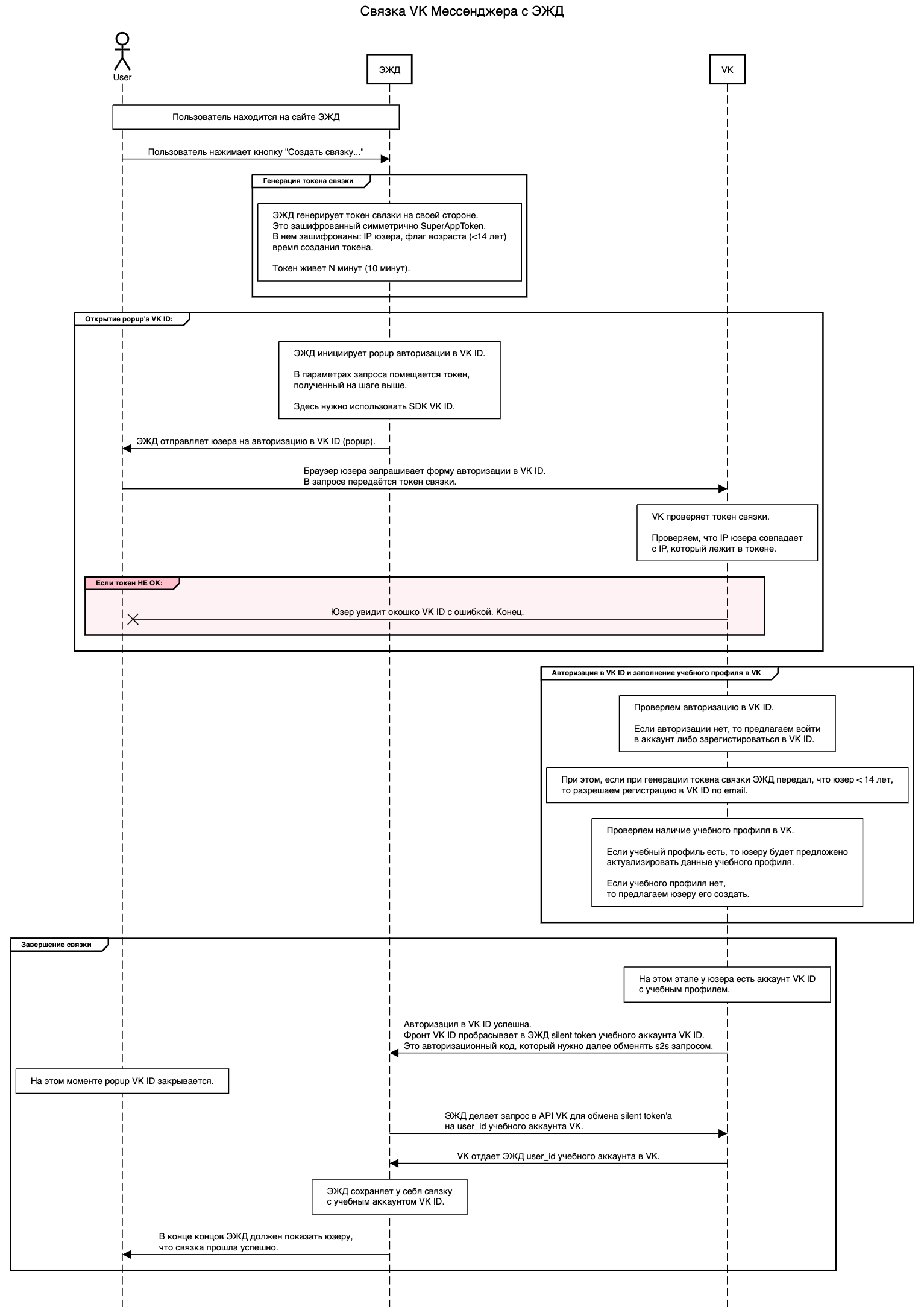 Рис. 2. Схема взаимодействия ИС ЭЖД и коммуникационной платформы в части связи пользователейПолучение токена для связки пользователя системы ЭЖД и коммуникационной платформы должна выполняться через SuperAppToken.Чтобы сгенерировать SuperAppToken, необходимо выполнить следующий скрипт:const tokenBody = {...}; // Структура константы описана нижеconst serviceKey = '...'; // Сервисный ключ приложения (можно получить в настройках приложения VK)const key = sha512(serviceKey); // Строка/buffer длинной 32 байтаconst encryptKey = key.slice(0, 32);const signKey = key.slice(32);const [iv, ciphertext] = encrypt(tokenBody, encryptKey); // AES-CBC-256 шифрованиеconst signature = hmac_sha256(iv + ciphertext, signKey);const superAppToken = base64(signature + iv + ciphertext);return superAppToken;Структура tokenBody:{«access_token»: «...»,«iat»: Date.now() / 1000,«exp»: (Date.now() / 1000) + (60 * 60),«subject»: «...»,«payload»: {},}Параметры следующие:subjectpayload = {«is_child», «ip»}access_tokenПараметры:bool is_child Флаг. Если возраст ученика меньше или равен 14, тоis_child=1, иначеis_child=0string ip IP-адрес ученикаДля авторизации в коммуникационной платформе нужно вызвать метод redirectAuth модуля Connect и передать туда параметр action.import { Connect, Config } from '@vkontakte/superappkit';Config.init({appId, // app_id приложения, которое будет авторизовываться});const action = {name: 'login_with_eljour',token, // подпись, полученная из SuperAppToken};Connect.redirectAuth(action).then((data) => {// В поле data.payload лежат данные});После успешной авторизации на фронт отдается silent_token пользователя.SDK возвращает Silent Token в объекте внутри события входа. В объекте также придут следующие параметры:uuid — случайная строка, которая генерируется при формировании Silent Token и является публичным ключом для его расшифровки; она всегда идёт в паре с Silent Token.ttl — время жизни Silent Token в секундах.event — это опциональное поле, которое нужно для детального ведения статистики на стороне коммуникационной платформы (на какое действие в сервисе этот метод запрошен); поддерживаются значения: пустая строка (можно ничего не передавать) и «click».Полученные silent_token и uuid необходимо передать на сервер приложения системы ЭЖД.Затем s2s вызвать метод auth.exchangeSilentAuthToken с сервисным токеном приложения системы ЭЖД, чтобы обменять silent_token на user_id пользователя коммуникационной платформы.Пример ответа:{«response»: {«user_id»: «<value>«}}В ответе коммуникационной платформы будет передан идентификатор пользователя коммуникационной платформы, который в будущем нужно будет пробрасывать при вызове API методов взаимодействия с чатами пользователя и другими.Приложение БРетроспективные данныеПеречень сущностей для выгрузки ретроспективных данных:ChildrenStudentsClassesClasses_StudentsSchoolsDiariesSubjectsSubjects_ClassesPeriodsClasses_PeriodsPMarks (period)YMarks (year)CommonplanmarksRepresentativesClasses_Students_SubjectsСостав атрибутов к сущностям содержится в пункте 2.1.2.Приложение ВМетоды для работы с чатами коммуникационной платформы{  «openapi»: «3.0.0»,  «info»: {    «title»: «Методы для работы с чатами коммуникационной платформы»,«description»: «chats»,    «version»: «1.0.0»  },  «paths»: {    «/chats/create/anyUser/{chat_title}»: {«post»: {        «tags»: [          «Чаты»        ],        «summary»: «Создание нового чата»,«description»: «Создать новый чат»,        «operationId»: «newChatCreate»,        «parameters»: [          {            «name»: «chat_title»,            «in»: «path»,            «description»: «Наименование чата»,            «required»: true,            «style»: «simple»,            «explode»: false,            «schema»: {              «type»: «string»            }          },          {            «name»: «user»,            «in»: «query»,            «description»: «Пользователи чата»,            «required»: true,            «style»: «form»,            «explode»: true,            «schema»: {              «type»: «array»,              «items»: {                «$ref»: «#/components/schemas/user»              }            }          }        ],        «responses»: {          «200»: {            «description»: «OK»,            «content»: {              «application/json»: {                «schema»: {                  «type»: «array»,                  «items»: {                    «$ref»: «#/components/schemas/chat»                  }                }              }            }          },          «500»: {            «description»: «Ошибка»,            «content»: {              «text/html»: {                «schema»: {                  «$ref»: «#/components/schemas/error»                }              }            }          }        }      }    },    «/chats/addUser/{chat_id}/{user_id}»: {«post»: {        «tags»: [          «Пользователи»        ],        «summary»: «Добавление пользователя в чат»,        «description»: «Добавить пользователя в чат»,«operationId»: «addUser»,        «parameters»: [          {            «name»: «chat_id»,            «in»: «path»,            «description»: «Идентификатор чата»,            «required»: true,            «style»: «simple»,            «explode»: false,            «schema»: {              «type»: «string»            }          },          {            «name»: «user_id»,«in»: «path»,«description»: «Идентификатор пользователя»,«required»: true,            «style»: «simple»,            «explode»: false,            «schema»: {              «type»: «string»            }          }        ],        «responses»: {          «200»: {            «description»: «OK»,            «content»: {              «application/json»: {                «schema»: {                  «type»: «array»,                  «items»: {                    «$ref»: «#/components/schemas/chat»                  }                }              }            }          },          «500»: {            «description»: «Ошибка»,            «content»: {              «text/html»: {                «schema»: {                  «$ref»: «#/components/schemas/error»                }              }            }          }        }      }    },    «/chats/deleteUser/{chat_id}/{user_id}»: {«delete»: {        «tags»: [          «Пользователи»        ],        «summary»: «Удаление пользователя из чата»,        «description»: «Удаление пользователя из чата»,«operationId»: «deleteUser»,        «parameters»: [          {            «name»: «chat_id»,            «in»: «path»,            «description»: «Идентификатор чата»,            «required»: true,            «style»: «simple»,            «explode»: false,            «schema»: {              «type»: «string»            }          },          {            «name»: «user_id»,«in»: «path»,«description»: «Идентификатор пользователя»,«required»: true,            «style»: «simple»,            «explode»: false,            «schema»: {              «type»: «string»            }          }        ],        «responses»: {          «200»: {            «description»: «OK»,            «content»: {              «application/json»: {                «schema»: {                  «type»: «array»,                  «items»: {                    «$ref»: «#/components/schemas/chat»                  }                }              }            }          },          «500»: {            «description»: «Ошибка»,            «content»: {              «text/html»: {                «schema»: {                  «$ref»: «#/components/schemas/error»                }              }            }          }        }      }    },    «/chats/addUserPermission/{chat_id}/{user_id}»: {«post»: {        «tags»: [          «Управление правами пользователя»        ],        «summary»: «Добавление пользователю прав администратора»,        «description»: «Назначить пользователя администратором чата»,«operationId»: «addUserPermission»,        «parameters»: [          {            «name»: «chat_id»,            «in»: «path»,            «description»: «Идентификатор чата»,            «required»: true,            «style»: «simple»,            «explode»: false,            «schema»: {              «type»: «string»            }          },          {            «name»: «user_id»,«in»: «path»,«description»: «Идентификатор пользователя»,«required»: true,            «style»: «simple»,            «explode»: false,            «schema»: {              «type»: «string»            }          }        ],        «responses»: {          «200»: {            «description»: «OK»,            «content»: {              «application/json»: {                «schema»: {                  «type»: «array»,                  «items»: {                    «$ref»: «#/components/schemas/chat»                  }                }              }            }          },          «500»: {            «description»: «Ошибка»,            «content»: {              «text/html»: {                «schema»: {                  «$ref»: «#/components/schemas/error»                }              }            }          }        }      }    },    «/chats/deleteUserPermission/{chat_id}/{user_id}»: {«post»: {        «tags»: [          «Управление правами пользователя»        ],        «summary»: «Удаление у пользователя прав администратора»,        «description»: «Удаление у пользователя прав администратора»,«operationId»: «deleteUserPermission»,        «parameters»: [          {            «name»: «chat_id»,            «in»: «path»,            «description»: «Идентификатор чата»,            «required»: true,            «style»: «simple»,            «explode»: false,            «schema»: {              «type»: «string»            }          },          {            «name»: «user_id»,«in»: «path»,«description»: «Идентификатор пользователя»,«required»: true,            «style»: «simple»,            «explode»: false,            «schema»: {              «type»: «string»            }          }        ],        «responses»: {          «200»: {            «description»: «OK»,            «content»: {              «application/json»: {                «schema»: {                  «type»: «array»,                  «items»: {                    «$ref»: «#/components/schemas/chat»                  }                }              }            }          },          «500»: {            «description»: «Ошибка»,            «content»: {              «text/html»: {                «schema»: {                  «$ref»: «#/components/schemas/error»                }              }            }          }        }      }    },    «/chats/stopUserActivity/{chat_id}/{user_id}/{stop_until}»: {«post»: {        «tags»: [          «Управление правами пользователя»        ],        «summary»: «Приостановка полномочий пользователя отправлять сообщения в чат»,        «description»: «Приостановка полномочий пользователя отправлять сообщения в чат»,«operationId»: «stopUserActivity»,        «parameters»: [          {            «name»: «chat_id»,            «in»: «path»,            «description»: «Идентификатор чата»,            «required»: true,            «style»: «simple»,            «explode»: false,            «schema»: {              «type»: «string»            }          },          {            «name»: «user_id»,«in»: «path»,«description»: «Идентификатор пользователя»,«required»: true,            «style»: «simple»,            «explode»: false,            «schema»: {              «type»: «string»            }          },          {            «name»: «stop_until»,«in»: «path»,«description»: «Полномочия приостановлены до»,«required»: true,«style»: «simple»,            «explode»: false,            «schema»: {              «type»: «string»,              «format»: «date»            }          }        ],        «responses»: {          «200»: {            «description»: «OK»,            «content»: {              «application/json»: {                «schema»: {                  «type»: «array»,                  «items»: {                    «$ref»: «#/components/schemas/chat»                  }                }              }            }          },          «500»: {            «description»: «Ошибка»,            «content»: {              «text/html»: {                «schema»: {                  «$ref»: «#/components/schemas/error»                }              }            }          }        }      }    },    «/chats/banUser/{user_id}»: {      «post»: {«tags»: [          «Пользователи»        ],        «summary»: «Блокировка пользователя»,«description»: «Блокировка пользователя»,        «operationId»: «banUser»,        «parameters»: [          {            «name»: «user_id»,            «in»: «path»,«description»: «Идентификатор пользователя»,            «required»: true,«style»: «simple»,            «explode»: false,            «schema»: {              «type»: «string»            }          }        ],        «responses»: {          «200»: {            «description»: «OK»,            «content»: {              «application/json»: {                «schema»: {                  «type»: «array»,                  «items»: {                    «$ref»: «#/components/schemas/user»                  }                }              }            }          },          «500»: {            «description»: «Ошибка»,            «content»: {              «text/html»: {                «schema»: {                  «$ref»: «#/components/schemas/error»                }              }            }          }        }      }    }  },  «components»: {    «schemas»: {      «chat»: {        «type»: «object»,        «properties»: {          «id»: {            «type»: «string»,            «description»: «Идентификатор чата»,            «example»: «d808aebb-171d-4812-8f92-f42601ea86f5»          },          «title»: {            «type»: «string»,            «description»: «Наименование чата»,            «example»: «Наименование чата»          },          «adminUser»: {            «type»: «array»,            «description»: «Администраторы чата»,            «items»: {              «$ref»: «#/components/schemas/user»            }          },          «user»: {            «type»: «array»,            «description»: «Пользователи чата»,            «items»: {              «$ref»: «#/components/schemas/user»}          },          «stop_user»: {            «type»: «array»,            «description»: «Пользователи чата, по которым приостановлены полномочия для отправки сообщений»,«items»: {              «$ref»: «#/components/schemas/user»            }          }        }      },      «user»: {        «type»: «object»,        «properties»: {          «user_id»: {«type»: «string»,«description»: «Идентификатор пользователя»,«example»: «id614961»},          «name»: {            «type»: «string»,«description»: «Имя пользователя»,            «example»: «Иван Петров»},          «is_active»: {            «type»: «boolean»,            «description»: «Пользователь активен»,            «example»: true          }        }      },      «error»: {        «required»: [          «error_code»,          «error_message»        ],        «type»: «object»,        «properties»: {          «error_code»: {            «type»: «string»,            «description»: «Код ошибки»,            «example»: «123»          },          «error_message»: {            «type»: «string»,            «description»: «Текст ошибки»,            «example»: «Ошибка ФЛК»          }        }      }    },    «parameters»: {      «chat_title»: {        «name»: «chat_title»,        «in»: «path»,        «description»: «Наименование чата»,        «required»: true,        «style»: «simple»,        «explode»: false,        «schema»: {          «type»: «string»        }      },      «chat_name»: {        «name»: «chat_name»,        «in»: «query»,        «description»: «Наименование чата»,        «required»: true,        «style»: «form»,        «explode»: true,        «schema»: {          «type»: «string»        }      },      «user»: {        «name»: «user»,        «in»: «query»,        «description»: «Пользователи чата»,        «required»: true,        «style»: «form»,        «explode»: true,        «schema»: {          «type»: «array»,          «items»: {            «$ref»: «#/components/schemas/user»          }        }      },      «user_id»: {        «name»: «user_id»,«in»: «path»,«description»: «Идентификатор пользователя»,«required»: true,        «style»: «simple»,        «explode»: false,        «schema»: {          «type»: «string»        }      },      «chat_id»: {        «name»: «chat_id»,        «in»: «path»,        «description»: «Идентификатор чата»,        «required»: true,        «style»: «simple»,        «explode»: false,        «schema»: {«type»: «string»        }      }    }  }}Приложение ГМетоды для создания видео-конференций в коммуникационной платформеМетод создания видео-конференции:https://api.vk.com/method/messages.startCallТип запроса: POSTВходящие параметры:Возвращает объект в формате json, который содержит следующие поля:join_link – ссылка на звонокcall_id – idзвонкаФормат ссылки join_link: «https://sferum.ru/?call_link=some___hash»Приложение ДШаблоны передаваемых csv-файловПриложение ЕРетроспективные данныеПеречень сущностей для выгрузки ретроспективных данных:ChildrenStudentsClassesClasses_StudentsSchoolsDiariesSubjectsSubjects_ClassesPeriodsClasses_PeriodsPMarks (period)YMarks (year)CommonplanmarksRepresentativesClasses_Students_SubjectsСостав атрибутов к сущностям содержится в пункте 2.1.2.Приложение № 2к Соглашению об информационном взаимодействии Министерства цифрового развития, связи и массовых коммуникацийРоссийской Федерации и Правительства Республики Тыва при передаче данных участников образовательных отношений, содержащихся в региональных информационных системах в сфере общего образования и среднего профессионального образования, в федеральную государственную информационную систему «Единый портал государственных и муниципальных услуг (функций)»С О С Т А В сведений для ретроспективной выгрузки данных из региональных ЭЖДНеобходимо предоставить данные за 2018-2021 годы для всех обучающихся.Структура передаваемых данных приведена в ЕФТТ в разделе 2.1.2 «Описание структуры данных для взаимодействия ЭЖД с витриной раздела «Мое образование».Перечень данных, необходимых для предоставления:Министерство цифрового развития, связи и массовых коммуникаций Российской Федерации123112, г. Москва, Пресненская наб., д. 10, стр. 2E-mail: office@digital.gov.ruТел.: +7 (495) 771-80-00___________/ О.Ю. КачановПравительство Республики ТываАдрес: 667000, г. Кызыл, ул. Чульдума, д. 18E-mail: ods@tuva.ruТел.: +7 (39422) 97295_____________/ В.Т. ХовалыгТермины и сокращения31. Общая информация42. Требования к взаимодействию РГИС ЭЖД с внешними системами52.1. Требования к интеграции с витриной раздела «Мое образование» ЕПГУ52.1.1. Требования к подключаемым ЭЖД52.1.2. Описание структуры данных для взаимодействия ЭЖД с витриной раздела «Мое образование»72.1.3. Используемые справочники 232.1.4. Спецификация API для передачи сведений от ЭЖД в витрину раздела «Мое образование» ЕПГУ282.1.5. Спецификация API получения внутреннего логина и пароля системы ЭЖД322.2. Требования к взаимодействию с ЕПГУ в части передачи внутренних логина и пароля системы ЭЖД362.2.1. Сценарии взаимодействия с ЕПГУ в части передачи внутренних логина и пароля системы ЭЖД362.2.2. Требования к ЭЖД для обеспечения взаимодействия с ЕПГУ в части передачи внутренних логина и пароля системы ЭЖД372.3. Требования к интеграции с коммуникационной платформой382.3.1. Требования к связи пользователей ИС ЭЖД и коммуникационной платформы382.3.2. Требования к работе с чатами коммуникационной платформы392.3.3. Требования к созданию видеоконференций в коммуникационной платформе413. Рекомендации к функциям РГИС ЭЖД413.1. Пользователи Системы413.2. Авторизация пользователей Системы423.3. Логирование событий423.4. Программное обеспечение433.5. Функции системы433.5.1. Ведение электронного журнала443.5.2. Внутришкольный контроль523.5.3. Ведение электронного дневника553.5.4. Печать и экспорт563.5.5. Учет контингента обучающихся583.5.6. Календарь событий603.5.7. Доска объявлений603.6. Мобильные приложения603.6.1. Мобильное приложение «Электронный дневник»613.6.2. Мобильное приложение «Классный журнал»61Приложение А. Методы для связи пользователей ЭЖД и коммуникационной платформыПриложение Б. Ретроспективные данные	Приложение В. Методы для работы с чатами коммуникационной платформыПриложение Г. Методы для создания видео-конференций в коммуникационной платформеПриложение Д. Шаблоны передаваемых csv-файловПриложение Е. Ретроспективные данныеСокращение/ТерминНаименование/ОпределениеВид деятельности (тип работ)Характеристика деятельности, включающая описание специфических особенностей деятельностиЕПГУФедеральная государственная информационная система «Единый портал государственных и муниципальных услуг (функций)»ЕСИАФедеральная государственная информационная система «Единая система идентификации и аутентификации в инфраструктуре, обеспечивающей информационно-технологическое взаимодействие информационных систем, используемых для предоставления государственных и муниципальных услуг в электронной форме»ИСИнформационная системаЛКЛичный кабинетЛК УВЛичный кабинет участника взаимодействияОбразовательные организацииОбразовательные организации, осуществляющие образовательную деятельность по программам начального общего, основного общего и среднего общего образованияПлатформа согласий ЕСИАПрограммная среда исполнения ЕСИА, обеспечивающая доступ внешним ИС к персональным данным только при наличии выданного субъектом персональных данных согласия для конкретной ИС организацииПОДДПодсистема обеспечения доступа к даннымСМЭВФедеральная государственная информационная система «Единая система межведомственного электронного взаимодействия»СМЭВ 4.хСМЭВ, функционирующая в соответствии с Методическими рекомендациями по работе с Единой системой межведомственного электронного взаимодействия версии 4.хСНИЛССтраховой номер индивидуального лицевого счета застрахованного лицаФГИСФедеральная государственная информационная системаФИОФамилия имя и отчествоЭЖД, Система, РГИС ЭЖДРегиональная государственная информационная система ведения электронных журналов и дневниковРазделНабор информационных страниц, обеспечивающий предоставление пользователю ЕПГУ сведений в электронном виде из региональной ИС, соответствующей местоположению пользователя№ п/пСущностьОписаниеChildrenДанные детейEventsСобытия ЭЖДStudentsОбучающиесяStudents_EventsСвязь обучающийся – событиеClassesКлассыClasses_StudentsСвязь класс – обучающийсяSchoolsШколыDiariesДневникиSubjectsПредметыSubjects_ClassesСвязь предмет-классSkippingsПропуски уроковPeriodsАттестационные периодыClasses_PeriodsСвязь класс – аттестационный периодPMarks (period)Отметки за периодLessonsCountКоличество уроков студента по предмету за периодYMarks (year)Годовые и финальные отметкиStatcommonСтатистика по всем предметам (по неделям)Statcommon_Periods_StudentsСвязь статистика по всем предметам –аттестационный период – обучающийсяStatsubjectСтатистика по предмету (по неделям)Statsubject_Periods_Students_SubjectsСвязь статистика по предмету – аттестационный период – обучающийся – предметCommonplanmarksОбщая статистика по всем предметам для обучающегося за периодMarksТекущие отметкиRepresentativesЗаконные представителиLessonsУрокиChangesИзменения к урокамChange_detailsДетали измененийHomeworksДомашние заданияLessons_StudentsСвязь уроки - обучающиесяHomeworks_StudentsСвязь домашние задания – обучающиесяClasses_Students_SubjectsСвязь Классы – Обучающиеся – ПредметыMaterialsМатериалы к урокам и домашним заданиямHomeworks_MaterialsСвязь Домашние задания – МатериалыLessons_MaterialsСвязь Уроки – Материалы№ п/пАтрибутОписаниеPKFKОбязательностьТип данных1.idИдентификатор ребенка в ЭЖДдадаstring2.oidИдентификатор ребенка на ЕПГУ (ЕСИА)нетlong3.snilsСНИЛС ребенканетstring, формат nnn-nnn-nnn nn4.auth_linkПеременная часть ссылки для перехода в дневникнетstring5.vk_idИдентификатор пользователя в коммуникационной платформенетstring№ п/пАтрибутОписаниеPKFKОбязательностьТип данныхidИдентификатор события ЭЖДдадаstringnameНаименование событиядаstringstart_datetimeДата/время начала событиядаdatetime, формат ГГГГ-ММ-ДДTЧЧ:ММ:СС + ЧЧ:ММend_datetimeДата/время окончания событиядаdatetime, формат ГГГГ-ММ-ДДTЧЧ:ММ:СС + ЧЧ:ММauthorАвтор событиянетstringtypeТип события (перечень допустимых значений приведен ниже, таблица 35)нетintegerdescriptionОписание событиянетstringplaceМесто проведения событиянетstringstatusСтатус события (перечень допустимых значений приведен ниже, таблица 36)даintegerlinkСсылка на событиенетstring№п/пАтрибутОписаниеPKFKОбязательностьТип данных1.idИдентификатор обучающегося в ЭЖДдадаstring2.child_idИдентификатор ребенкададаstring№ п/пАтрибутОписаниеPKFKОбязатель-ностьТип данных1.student_idИдентификатор обучающегося в ЭЖДдадаstring2.event_idИдентификатор события ЭЖДдадаString3.is_mandatoryСобытие обязательно для посещения обучающимсянетboolean, если не указано считаем значение = false№п/пАтрибутОписаниеPKFKОбязательность Тип данных1.idИдентификатор классададаstring2.school_idИдентификатор школыдадаstring3.numberНомер класса (параллели)даinteger4.letterЛитера (название) классанетstring5.year_fromУчебный год началодаinteger, формат ГГГГ№п/пАтрибутОписаниеPKFKОбязательностьТип данных1.student_idИдентификатор обучающегося в ЭЖДдадаstring2.class_idИдентификатор классададаstring3.period_fromДата начала периодададаdate, формат ГГГГ-ММ-ДД4.period_untilДата окончания периоданетdate, формат ГГГГ-ММ-ДД№п/пАтрибутОписаниеPKFKОбязательностьТип данныхidИдентификатор школыдадаstringdiary_idИдентификатор дневникададаstringnameНаименование школыдаstringogrnОГРН школыдаlonginnИНН школынетlongkppКПП школынетintegerrosobr_idИдентификатор ОО в Сводном реестре лицензий на осуществление образовательной деятельностинетuuidtimezoneЧасовой пояс, в котором располагается школадаstring, формат ±ЧЧ:ММ№п/пАтрибутОписаниеPKFKОбязательностьТип данныхidИдентификатор дневникададаstringnameНаименование дневникадаstringurlПостоянная часть ссылки для перехода в дневникдаstringlogin_pass_authДневник поддерживает авторизацию по логину-паролю (не ЕСИА)нетboolean если не указано считаем значение = false№п/пАтрибутОписаниеPKFKОбязательностьТип данных1.idИдентификатор предметададаstring2.nameНаименование предметадаstring№п/пАтрибутОписаниеPKFKОбязательностьТип данных1.subject_idИдентификатор предметададаstring2.class_idИдентификатор классададаstring3.mark_scaleШкала оценивания в классе по предмету (перечень допустимых значений приведен ниже, таблица 39)нет (если система оценивания определяется для класса и предмета, необходимо заполнять Subjects_Classes.mark_scale, для остальных случаев – Marks.scale)integer№п/пАтрибутОписаниеPKFKОбязательностьТип данныхidИдентификатор пропускададаstringstudent_idИдентификатор обучающегося в ЭЖДдадаstringsubject_idИдентификатор предметададаstringskip_dateДата пропускадаdate, формат ГГГГ-ММ-ДДtypeТип пропуска (перечень допустимых значений приведен ниже,  таблица 37)даintegerdescriptionОписание пропусканетstringminutesКоличество минут, на которое обучающийся опоздал нетinteger№п/пАтрибутОписаниеPKFKОбязательностьТип данныхidИдентификатор аттестационного периодададаstringnumПорядковый номер аттестационного периода в рамках годадаstringstart_dateДата начала аттестационного периодадаdate, формат ГГГГ-ММ-ДДend_dateДата окончания аттестационного периодадаdate, формат ГГГГ-ММ-ДДtypeТип аттестационного периода ( перечень допустимых значений приведен ниже, таблица 38, если определить соответствующее в списке значений не удается, необходимо передать значение для ‘modul’)даintegeris_studyПризнак учебного периоданетboolean, если не указано считаем значение = false№п/пАтрибутОписаниеPKFKОбязательностьТип данных1.period_idИдентификатор аттестационного периодададаstring2.class_idИдентификатор классададаstring№п/пАтрибутОписаниеPKFKОбязательностьТип данныхidИдентификатор отметки за периоддаstringperiod_idИдентификатор аттестационного периодадаstringsubject_idИдентификатор предметадаstringstudent_idИдентификатор обучающегося в ЭЖДдаstringfactЗначение отметки фактическое по предмету за периоднетstringfivepoint_factЗначение отметки фактическое по предмету за период приведенное к пятибалльной шкаленетfloatrecent_planТекущее значение плановой отметки по предмету за периодда (в случае отсутствия значения передавать ‘NULL’)stringfivepoint_recent_planТекущее значение плановой отметки по предмету за период приведенное к пятибалльной шкаледа (в случае отсутствия значения передавать ‘NULL’)float№п/пАтрибутОписаниеPKFKОбязательностьТип данных1.subject_idИдентификатор предметададаstring2.period_idИдентификатор аттестационного периодададаstring3.student_idИдентификатор обучающегосядадаstring4.lesson_valueКоличество уроков за период по предметудаinteger№п/пАтрибутОписаниеPKFKОбязательностьТип данныхidИдентификатор отметкидадаstringsubject_idИдентификатор предметададаstringstudent_idИдентификатор обучающегося в ЭЖДдадаstringclass_idИдентификатор классададаstringfactЗначение отметки фактическое по предмету за годнетstringfivepoint_factЗначение отметки фактическое по предмету за год приведенное к пятибалльной шкаленетfloatfinal_factЗначение итоговой отметки фактическое по предметунетstringfivepoint_final_factЗначение итоговой отметки фактическое по предмету за год приведенное к пятибалльной шкаленетfloatrecent_planТекущее плановое значение отметки по предмету за годда(в случае отсутствия значения передавать ‘NULL’)stringfivepoint_recent_planТекущее плановое значение отметки по предмету за год приведенное к пятибалльной шкаледа (в случае отсутствия значения передавать ‘NULL’)float№п/пАтрибутОписаниеPKFKОбязательностьТип данныхidИдентификатор сведений по статистикедадаstringdatetimeДата/время расчета статистикидаdatetime, формат ГГГГ-ММ-ДДTЧЧ:ММ:СС + ЧЧ:ММtotalСредняя (средневзвешенная) отметка за неделю по всем предметам по всем отметкамдаstringfivepoint_totalСредняя (средневзвешенная) отметка за неделю по всем предметам по всем отметкам, приведенная к пятибалльной шкаледаfloattestСредняя (средневзвешенная) отметка за неделю по всем предметам по контрольнымдаstringfivepoint_testСредняя (средневзвешенная) отметка за неделю по всем предметам по контрольным, приведенная к пятибалльной шкаледаfloatdate_fromДата начала недели, для которой рассчитаны показателидаdate, формат ГГГГ-ММ-ДДdate_untilДата окончания недели, для которой рассчитаны показателидаdate, формат ГГГГ-ММ-ДД№п/пАтрибутОписаниеPKFKОбязательностьТип данных1.statscommon_idИдентификатор общих сведений по статистикедадаstring2.period_idИдентификатор аттестационного периодададаstring3.student_idИдентификатор обучающегося в ЭЖДдадаstring№ п/пАтрибутОписаниеPKFKОбязательностьТип данныхidИдентификатор сведений по статистике по предмету за неделюдадаstringdatetimeДата/время расчетадаdatetime, формат ГГГГ-ММ-ДДTЧЧ:ММ:СС + ЧЧ:ММtotalСредняя (средневзвешенная) отметка за неделю по предмету по всем отметкамдаstringfivepoint_totalСредняя (средневзвешенная) отметка за неделю по предмету по всем отметкам приведенная к пятибалльной шкаледаfloattestСредняя (средневзвешенная) отметка за неделю по предмету по контрольнымдаstringfivepoint_testСредняя (средневзвешенная) отметка за неделю по предмету по контрольным, приведенная к пятибалльной шкаледаfloatdate_fromДата начала недели, для которой рассчитаны показателидаdate, формат ГГГГ-ММ-ДДdate_untilДата окончания недели, для которой рассчитаны показателидаdate, формат ГГГГ-ММ-ДД№п/пАтрибутОписаниеPKFKFKОбязательностьТип данныхstatsubject_idИдентификатор сведений по статистике по предмету за неделюдададаstringperiod_idИдентификатор аттестационного периодадададаstringstudent_idИдентификатор обучающегося в ЭЖДдададаstringsubject_idИдентификатор предметадададаstring№ п/пАтрибутОписаниеPKFKОбязательностьТип данныхperiod_idИдентификатор аттестационного периодададаstringstudent_idИдентификатор обучающегося в ЭЖДдадаstringtotalСредняя (средневзвешенная) отметка за текущий аттестационный период по всем предметам по всем отметкамдаstringfivepoint_totalСредняя (средневзвешенная) отметка за текущий аттестационный период по всем предметам по всем отметкам, приведенная к пятибалльной шкаледаfloat№п/пАтрибутОписаниеPKFKОбязательностьТип данныхidИдентификатор отметкидадаstringstudent_idИдентификатор обучающегося в ЭЖДдадаstringsubject_idИдентификатор предметададаstringperiod_idИдентификатор аттестационного периодададаstringmark_value1Значение первой отметкидаstringmark_value2Значение второй отметки за работунетstringweightВес отметкидаfloatmark_dateДата выставления отметкидаdate, формат ГГГГ-ММ-ДДwork_typeТип работы (перечень допустимых значений приведен ниже, таблица 40)даintegerwork_nameНаименование работынетstringcommentКомментарий учителянетstringscaleШкала оценивания (перечень допустимых значений приведен ниже, таблица 39)нет (если система оценивания определяется для класса и предмета, необходимо заполнять Subjects_Classes.mark_scale, для остальных случаев – Marks.scale)integer№п/пАтрибутОписаниеPKFKОбязательностьОбязательностьТип данныхidИдентификатор представителя в ЭЖДдададаstringoidИдентификатор представителя на ЕПГУ (ЕСИА)нетнетlongsnilsСНИЛС представителянетнетstring, формат nnn-nnn-nnn nnauth_linkПеременная часть ссылки для перехода в дневникнетнетStringvk_idИдентификатор пользователя в коммуникационной платформенетstring№п/пАтрибутОписаниеPKFKОбязательностьТип данныхidИдентификатор урокададаstringperiod_idИдентификатор периода, в котором проводится урокдадаstringsubject_idИдентификатор предмета, по которому проводится урокдадаstringstart_datetimeДата, время начала урокадаdatetime, формат ГГГГ-ММ-ДДTЧЧ:ММ:СС + ЧЧ:ММend_datetimeДата, время окончания урокадаdatetime, формат ГГГГ-ММ-ДДTЧЧ:ММ:СС + ЧЧ:ММroomОписание кабинета, в котором проводится урокнетstringteacherУчитель, которой будет проводить урок (если учителей несколько, передавать через запятую пробел)нетstringdescriptionОписание уроканетstringthemeТема уроканетStringlinkСсылка на онлайн-урокнетString№п/пАтрибутОписаниеPKFKОбязательностьТип данныхidИдентификатор изменениядадаstringlesson_idИдентификатор измененного урокададаstringcreate_datetimeДата, время изменениядаdatetime, формат ГГГГ-ММ-ДДTЧЧ:ММ:СС + ЧЧ:ММauthorАвтор изменениянетstringreasonПричина изменениянетstring№п/пАтрибутОписаниеPKFKОбязательностьТип данныхidИдентификатор деталей изменениядадаstringchange_idИдентификатор изменениядадаstringtypeТип изменения (см. таблица 43)даintvalue_oldИзмененное значениедаstringvalue_newНовое значениедаstring№п/пАтрибутОписаниеPKFKОбязательностьТип данныхidИдентификатор домашнего заданиядадаstringdescriptionОписание домашнего заданиядаstringissue_dateДата выдачи домашнего заданиядаdate, формат ГГГГ-ММ-ДДplan_ready_dateДата, к которой необходимо выполнить домашнее заданиедаdate, формат ГГГГ-ММ-ДДissue_lesson_idУрок, на котором было выдано домашнее заданиенетstringready_lesson_idУрок, к которому должно быть выполнено домашнее заданиенетstring№п/пАтрибутОписаниеPKFKОбязательностьТип данных1.lesson_idИдентификатор урокададаstring2.student_idИдентификатор обучающегосядадаstring№п/пАтрибутОписаниеPKFKОбязательностьТип данных1.homework_idИдентификатор урокададаstring2.student_idИдентификатор обучающегосядадаstring№п/пАтрибутОписаниеPKFKОбязательностьТип данных1.class_idИдентификатор классададаstring2.student_idИдентификатор обучающегосядадаstring3.subject_idИдентификатор предметададаstring№ п/пАтрибутОписаниеPKFKОбязательностьТип данныхidИдентификатор материалададаstringnameНаименование файла, с расширениемдаstringsizeРазмер файладаfloatlinkСсылка для скачивания файладаstring№п/пАтрибутОписаниеPKFKОбязательностьТип данных1.homework_idИдентификатор домашнего заданиядадаString2.material_idИдентификатор материалададаString№п/пАтрибутОписаниеPKFKОбязательностьТип данных1.lesson_idИдентификатор домашнего заданиядадаString2.material_idИдентификатор материалададаStringЗначение для передачи и храненияКодОписание1parent_teacherвстреча учителя и родителя2parents_eveningродительское собрание3calendarсобытие календаря4cwконтрольная работа5otherиноеЗначение для передачи и храненияКодОписание1activeактуально2cancelledотменено3passedзавершеноЗначение для передачи и храненияКодОписание1allowdedпо уважительной причине2notallowdedбез уважительной причины3sickdayпо болезни4latenessопозданиеЗначение для передачи и храненияКодОписание1quarterчетверть2modulмодуль3trimesterтриместр4halfyearполугодиеЗначение для передачи и храненияКодОписание15-pointsпятибалльная210-pointsдесятибалльная3100-pointsстобалльная4ratingрейтинговая5pass/failзачет-незачет6NomarksбезотметочнаяЗначение для передачи и храненияКодОписание1Testконтрольная работа2Ordinaryобычная отметкаКодНаименование01Республика Адыгея (Адыгея)02Республика Башкортостан03Республика Бурятия04Республика Алтай05Республика Дагестан06Республика Ингушетия07Кабардино-Балкарская Республика08Республика Калмыкия09Карачаево-Черкесская Республика10Республика Карелия11Республика Коми12Республика Марий Эл13Республика Мордовия14Республика Саха (Якутия)15Республика Северная Осетия – Алания16Республика Татарстан (Татарстан)17Республика Тыва18Удмуртская Республика19Республика Хакасия20Чеченская Республика21Чувашская Республика – Чувашия22Алтайский край23Краснодарский край24Красноярский край25Приморский край26Ставропольский край27Хабаровский край28Амурская область29Архангельская область30Астраханская область31Белгородская область32Брянская область33Владимирская область34Волгоградская область35Вологодская область36Воронежская область37Ивановская область38Иркутская область39Калининградская область40Калужская область41Камчатский край42Кемеровская область43Кировская область44Костромская область45Курганская область46Курская область47Ленинградская область48Липецкая область49Магаданская область50Московская область51Мурманская область52Нижегородская область53Новгородская область54Новосибирская область55Омская область56Оренбургская область57Орловская область58Пензенская область59Пермский край60Псковская область61Ростовская область62Рязанская область63Самарская область64Саратовская область65Сахалинская область66Свердловская область67Смоленская область68Тамбовская область69Тверская область70Томская область71Тульская область72Тюменская область73Ульяновская область74Челябинская область75Забайкальский край76Ярославская область77г. Москва78г. Санкт-Петербург79Еврейская автономная область83Ненецкий автономный округ86Ханты-Мансийский автономный округ – Югра87Чукотский автономный округ89Ямало-Ненецкий автономный округ91Республика Крым92г. Севастополь99Иные территории, включая город и космодром БайконурКодНаименованиеКомментарий01ЭлЖур 02Дневник.ру03NetSchoolпоставщик решения АО «ИРТех»04Электронный дневник поставщик решения ООО «Интегрикс»05Электронная школапоставщик решения АО «БАРС Груп»06Виртуальная школа поставщик решения ООО «Фабрика Информационных Технологий»07Электронный классный журнал поставщик решения ООО «ФинПромМаркет-XXI»08Школьный портал Московской области09Айти Школа10ЭПОС.Школа11Региональный Интернет-Дневник12МЭШ13Портал Петербургское образованиеЗначение для передачи и храненияКодОписание1teacherучитель2start_datetimeдата, время начала урока3end_datetimeдата, время окончания урока4roomкабинет5descriptionописание урока6themeтема урока{  «openapi»: «3.0.1»,  «info»: {    «title»: «Edu Upload Service REST API Documentation»,    «version»: «1.0»  },  «servers»: [    {      «url»: «http://localhost:8090»,      «description»: «Generated server url»    }  ],  «tags»: [{      «name»: «API для загрузки сведений по обучающимся и их представителей»}  ],  «paths»: {    «/api/edu-upload/{version}/multipart/csv»: {«post»: {        «tags»: [          «API для загрузки сведений по обучающимся и их представителей»        ],        «summary»: «Загрузить/изменить сведения несколькими файлами»,«operationId»: «uploadMultipart»,        «parameters»: [          {            «name»: «version»,            «in»: «path»,            «required»: true          }        ],        «requestBody»: {          «content»: {            «multipart/form-data»: {              «schema»: {                «required»: [                  «files»                ],                «type»: «object»,                «properties»: {                  «files»: {                    «type»: «array»,                    «items»: {                      «type»: «string»,                      «format»: «binary»                    }                  }                }              }            }          }        },        «responses»: {          «200»: {            «description»: «Запрос выполнен успешно.»          },          «400»: {            «description»: «Ошибка входных данных.»          },          «500»: {            «description»: «Внутренняя ошибка.»}}      },      «delete»: {        «tags»: [          «API для загрузки сведений по обучающимся и их представителей»        ],        «summary»: «Удалить сведения несколькими файлами»,«operationId»: «deleteMultipart»,        «parameters»: [          {            «name»: «version»,            «in»: «path»,            «required»: true          }        ],        «requestBody»: {          «content»: {            «multipart/form-data»: {              «schema»: {                «required»: [                  «files»                ],                «type»: «object»,                «properties»: {                  «files»: {                    «type»: «array»,                    «items»: {                      «type»: «string»,                      «format»: «binary»                    }                  }                }              }            }          }        },        «responses»: {          «200»: {            «description»: «Запрос выполнен успешно.»          },          «400»: {            «description»: «Ошибка входных данных»          },          «500»: {            «description»: «Внутренняя ошибка.»          }        }      }    },    «/api/edu-upload/{version}/csv/{table}»: {«post»: {        «tags»: [          «API для загрузки сведений по обучающимся и их представителей»        ],        «summary»: «Загрузить/изменить сведения одним файлом»,«operationId»: «upload»,        «parameters»: [          {            «name»: «version»,            «in»: «path»,            «required»: true          },          {            «name»: «table»,            «in»: «path»,            «required»: true          }        ],        «requestBody»: {          «content»: {            «application/octet-stream»: {              «schema»: {                «type»: «string»              }            }          },          «required»: true        },        «responses»: {          «200»: {            «description»: «Запрос выполнен успешно»          },          «400»: {            «description»: «Ошибка входных данных.»          },          «500»: {            «description»: «Внутренняя ошибка.»}        }      },      «delete»: {        «tags»: [«API для загрузки сведений по обучающимся и их представителей»        ],        «summary»: «Удалить сведения одним файлом»,«operationId»: «delete»,        «parameters»: [          {            «name»: «version»,            «in»: «path»,            «required»: true          },          {            «name»: «table»,            «in»: «path»,            «required»: true          }        ],        «requestBody»: {          «content»: {            «application/octet-stream»: {              «schema»: {                «type»: «string»              }            }          },          «required»: true        },        «responses»: {          «200»: {            «description»: «Запрос выполнен успешно.»          },          «400»: {            «description»: «Ошибка входных данных»          },          «500»: {            «description»: «Внутренняя ошибка.»          }        }      }    }  },  «components»: {}}ПараметрТипОбязательныйОписаниеchat_idintegerнетчат, в котором нужно начать звонокonly_auth_userscheckboxнетзапрет на вступление в звонок для анонимовgroup_idintegerнетидентификатор сообщества (отрицательное число)namestringнетназвание звонкаwaiting_hallcheckboxнетзал ожиданияmute_audiostringнетмьют аудиоmute_videostringнетмьют видео№п/пНаименование файлаШаблон заголовкаmyedu_change_details.csvid;change_id;type;value_old;value_newmyedu_changes.csvid;lesson_id;create_datetime;autor;reasonmyedu_children.csvid;oid;snils;auth_linkmyedu_classes.csvid;school_id;number;letter;year_frommyedu_classes_periods.csvclass_id;period_idmyedu_classes_students.csvstudent_id;class_id;period_from;period_untilmyedu_classes_students_subjects.csvstudent_id;class_id;subject_idmyedu_commonplanmarks.csvperiod_id;student_id;total;fivepoint_totalmyedu_diaries.csvid;name;url;login_pass_authmyedu_events.csvid;name;start_datetime;end_datetime;author;type;description;place;status;linkmyedu_homeworks.csvid;description;issue_date;plan_ready_date;issue_lesson_id;ready_lesson_idmyedu_homeworks_students.csvhomework_id;student_idmyedu_lessons.csvid;period_id;subject_id;start_datetime;end_datetime;room;teacher;description;thememyedu_lessons_students.csvlesson_id;student_idmyedu_lessonscount.csvsubject_id;period_id;student_id;lesson_valuemyedu_marks.csvid;student_id;subject_id;period_id;mark_value1;mark_value2;weight;mark_date;work_type;work_name;comment;scalemyedu_periods.csvid;num;start_date;end_date;type;is_studymyedu_pmarks.csvid;period_id;subject_id;student_id;fact;fivepoint_fact;recent_plan;fivepoint_recent_planmyedu_representatives.csvid;oid;snils;auth_linkmyedu_schools.csvid;diary_id;name;ogrn;inn;kpp;rosobr_idmyedu_skippings.csvid;student_id;subject_id;skip_date;type;description;minutesmyedu_statcommon.csvid;datetime;total;fivepoint_total;test;fivepoint_test;date_from:date_untilmyedu_statcommon_periods_students.csvstatcommon_id;period_id;student_idmyedu_statsubject.csvid;datetime;total;fivepoint_total;test;fivepoint_test;date_from;date_untilmyedu_statsubject_periods_students_subjects.csvstatsubject_id;period_id;student_id;subject_idmyedu_students.csvid;child_idmyedu_students_events.csvstudent_id;event_id;is_mandatorymyedu_subjects.csvid;namemyedu_subjects_classes.csvsubject_id;class_id;mark_scalemyedu_ymarks.csvid;subject_id;student_id;class_id;fact;fivepoint_fact;final_fact;fivepoint_final_fact;recent_plan;fivepoint_recent_planmyedu_materials.csvid;name;size;linkmyedu_homeworks_materials.csvhomework_id;material_idmyedu_lessons_materials.csvlesson_id; material_id№п/пСущностьОписаниеНомер таблицы в ЕФТТChildrenДанные детейТаблица 2StudentsОбучающиесяТаблица 4ClassesКлассыТаблица 6Classes_StudentsСвязь класс - обучающийсяТаблица 7SchoolsШколыТаблица 8DiariesДневникиТаблица 9SubjectsПредметыТаблица 10Subjects_ClassesСвязь предмет-классТаблица 11PeriodsАттестационные периодыТаблица 13Classes_PeriodsСвязь класс – аттестационный периодТаблица 14PMarks (period)Отметки за периодТаблица 15YMarks (year)Годовые и финальные отметкиТаблица 17CommonplanmarksОбщая статистика по всем предметам для обучающегося за периодТаблица 22RepresentativesЗаконные представителиТаблица 24Classes_Students_SubjectsСвязь Классы – Обучающиеся – ПредметыТаблица 31